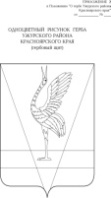 АДМИНИСТРАЦИЯ УЖУРСКОГО РАЙОНАКРАСНОЯРСКОГО КРАЯПОСТАНОВЛЕНИЕ03.11.2023                                         г. Ужур                                                  № 851О внесении изменений в постановление администрации Ужурского района от 03.11.2016 № 634 «Об утверждении муниципальной программы Ужурского района «Развитие жилищно-коммунального хозяйства, строительства, транспорта, дорожного хозяйства и доступное жилье для граждан Ужурского района»»Руководствуясь постановлением администрации района от 12.08.2013 № 724 «Об утверждении Порядка принятия решений о разработке муниципальных программ Ужурского района, их формировании и реализации», статьей 19 Устава Ужурского района Красноярского края, ПОСТАНОВЛЯЮ:Внести в постановление администрации Ужурского района от 03.11.2016 № 634 «Об утверждении муниципальной  программы Ужурского района «Развитие жилищно-коммунального хозяйства, строительства, транспорта, дорожного хозяйства и доступное жилье для граждан Ужурского района»» изменение, изложив его в новой редакции, согласно приложению.Контроль за выполнением постановления возложить на первого заместителя главы по сельскому хозяйству и оперативному управлению Казанцева Ю.П.3. Постановление вступает в силу в день, следующий за днем официального опубликования в специальном выпуске газеты «Сибирский хлебороб», но не ранее 1 января 2024 года.Глава района                                                                                      К.Н. ЗарецкийПриложение к постановлению администрации Ужурского района от 03.11.2023 № 851  Паспорт  программы 2. Характеристика текущего состояния социально-экономического развития с указанием основных показателей социально -экономического развития Ужурского района	Жилищно-коммунальное хозяйство Ужурского района (далее - район) характеризует:	-высокий уровень износа основных производственных фондов, в том числе транспортных коммуникаций и энергетического оборудования 60 – 70 %;	-высокие потери энергоресурсов на всех стадиях от производства до потребления, составляющие до 30 %, вследствие эксплуатации устаревшего технологического оборудования с низким  коэффициентом полезного действия;	-высокая себестоимость производства коммунальных услуг из-за сверхнормативного потребления энергоресурсов, наличия нерационально функционирующих затратных технологических схем и низкого коэффициента использования установленной мощности;	- недостаточная степень очистки питьевой воды и сточных вод на значительном числе объектов водопроводно-канализационного хозяйства.		Жилищно-коммунальный комплекс района - это совокупность инженерно-технических объектов, предназначенных для предоставления жилищно-коммунальных услуг. В Ужурском районе действует пять организаций в сфере жилищно-коммунального хозяйства. Из них две занимаются только водоснабжением (МУП «АлПи и Ко», ООО «Сибтепло»), две являются управляющими компаниями (ООО «Ужурское ЖКХ», ООО «РИТ»), и организации, которые обеспечивают тепловодоснабжение, водоотведение  (ООО «Ужурское ЖКХ», ООО «ЖКХ Ужурского района»). Теплоснабжение в районе обеспечивают 27 муниципальных котельных, в которых установлены 85 котлов общей мощностью 88,01 Гкал/час., средний процент износа по основным фондам 61,5 %. Общая протяженность тепловых сетей составляет – 42,76 км., из них ветхих (требующих замены) – 16,0 км. 		Общая протяженность водопроводных сетей составляет – 233,64 км., из них ветхих (требующих замены) – 139,04 км. Общая протяженность канализационных сетей составляет – 26,8 км., из них ветхих (требующих замены) – 23,4 км.Для повышения надежности и экономичности системы тепло - водоснабжения района необходима реконструкция и капитальный ремонт существующих котельных, замена технологического оборудования на более эффективное и экономичное, а также строительство новых объектов, замена изношенных тепловых, водопроводных и канализационных сетей, реконструкция внутридомовых трубопроводов, установка индивидуальных теплообменников в каждом многоквартирном доме.	Повышение уровня благоустройства территории стимулирует позитивные тенденции в социально-экономическом развитии муниципального образования и, как следствие, повышение качества жизни населения.	Имеющиеся объекты благоустройства, расположенные на территории района, не обеспечивают растущие потребности и не удовлетворяют современным требованиям, предъявляемым к их качеству, а уровень износа продолжает увеличиваться.                   Финансово – экономические механизмы, обеспечивающие восстановление, ремонт существующих объектов благоустройства, недостаточно эффективны, так как решение проблемы требует комплексного подхода.          Для увеличения уровня благоустройства территории также необходимо бережное отношение населения к объектам муниципальной собственности.Приоритетами развития в дорожной сфере на территории Ужурского района являются:	- обеспечение сохранности существующей сети автомобильных дорог муниципального значения в рамках содержания дорог  и качества выполнения  дорожных работ; 	- обеспечение круглогодичного транспортного сообщения с сельскими населенными пунктами в рамках содержания автомобильных дорог.Качество жизни населения как приоритетное направление, одним из показателей которого является создание комфортных условий проживания для населения.Одной из основных задач, решаемой в районе, остается улучшение жилищных условий населения за счет увеличения объемов ввода жилья.На территории района ведется работа по выделению земельных участков под индивидуальное жилищное строительство семьям, имеющим трех и более детей.  Принятие муниципальной  программы Ужурского района обусловлено необходимостью предупреждения ситуаций, которые могут привести к нарушению функционирования систем жизнеобеспечения населения, предотвращению критического уровня износа основных фондов жилищно-коммунального комплекса района, повышения надежности предоставления коммунальных услуг потребителям требуемого объема и качества, модернизации коммунальных систем инженерного обеспечения  района, благоустройства территории, улучшения дорожного хозяйства, эффективного производства и использования энергоресурсов, развития энергоресурсосбережения в жилищно-коммунальном хозяйстве с последующим оздоровлением финансового состояния предприятий, созданием благоприятного инвестиционного климата, увеличением ввода жилья.3. Приоритеты и цели социально-экономического развития сферы жилищно-коммунального хозяйства, дорожной деятельности, благоустройства и строительства, описание основных целей и задач муниципальной  программы Ужурского района, тенденции социально-экономического развития сферы жилищно-коммунального хозяйства, дорожной деятельности, благоустройства и строительстваЦели муниципальной  программы Ужурского района:1. Повышение надежности функционирования систем жизнеобеспечения населения, энергосбережения и энергоэффективности.2. Вовлечение жителей в благоустройство населенных пунктов района.3. Развитие современной и эффективной транспортной инфраструктуры, повышение доступности транспортных услуг для населения, безопасность дорожного движения.4. Повышение доступности жилья и улучшение жилищных условий граждан, проживающих на территории Ужурского района.Для достижения этих целей необходимо выполнить следующие задачи:1.Повышение энергоэффективности функционирования систем коммунальной инфраструктуры.2.Улучшение санитарно – экологической обстановки, внешнего и архитектурного облика населенных пунктов района.3.Обеспечение сохранности, модернизация и развитие сети автомобильных дорог Ужурского района; выполнение текущих регламентных работ по содержанию автомобильных дорог общего пользования местного значения и искусственных сооружений на них.4.Создание условий для увеличения объемов ввода жилья.При реализации данных задач предполагается достичь следующих результатов, приведенных в приложении к паспорту муниципальной программы Ужурского района.Энергосбережение в жилищно-коммунальном и бюджетном секторе является актуальным и необходимым условием нормального функционирования, так как повышение эффективности использования топливно-энергетических ресурсов (далее – ТЭР), при непрерывном росте цен на топливо и, соответственно, росте стоимости электрической и тепловой энергии позволяет добиться существенной экономии как ТЭР, так и финансовых  ресурсов. Энергосбережение должно обеспечить снижение потребление ТЭР и воды за счет внедрения предлагаемых решений и мероприятий, и,  соответственно, перехода на экономичное и рациональное расходование ТЭР. Благоустройство многих населённых пунктов района не отвечает современным требованиям. Одной из проблем благоустройства населённых пунктов является негативное отношение жителей к элементам благоустройства: приводятся в негодность детские площадки, разрушаются и разрисовываются фасады зданий, создаются несанкционированные свалки мусора. Для решения проблем по благоустройству населённых пунктов района необходимо использовать программно-целевой метод. Комплексное решение проблемы окажет положительный эффект на санитарно-эпидемиологическую обстановку и безопасность граждан, будет способствовать повышению уровня их комфортного проживания. Дорожное хозяйство Ужурского района включает в себя автомобильные дороги общего пользования и инженерные сооружения на них. Ужурский район является одним из крупнейших районов края, а также транзитным районом, соединяющий юг Красноярского края, Республику Хакасия и Тыва с центральной  и северной частями Красноярского края.Улично-дорожная сеть Ужурского района составляет 327,0 км. В районе имеется 18 мостов, 10 железнодорожных переездов. В целях поддержания автомобильных дорог и дорожных сооружений  на должном уровне, необходимо своевременно и качественно обслуживать, ремонтировать, содержать и строить новые.Для населения района автомобильные дороги имеют важное значение,   поскольку они обеспечивают единственную транспортную связь населенных пунктов, входящих в состав района, с районным центром, центрами сельских поселений и между собой. Обеспечение сохранности и содержание в надлежащем состоянии автомобильных дорог Ужурского района и элементов их обустройства требует регулярного выполнения мероприятий по очистке проезжей части дорог, тротуаров, мостов, обочин,  выполнения текущего ремонта покрытия дорог, установки дорожных знаков, ограждений, а также замены, при необходимости, элементов обустройства автомобильных дорог и искусственных сооружений.Состояние улично-дорожной сети  определяется своевременностью, полнотой и качеством  выполнения работ по содержанию, ремонту, капитальному ремонту и реконструкции дорог и зависит напрямую от объемов финансирования и стратегии распределения финансовых ресурсов в условиях их ограниченных объемов.           Автомобильные дороги подвержены влиянию окружающей среды, хозяйственной деятельности человека и постоянному воздействию транспортных средств, в результате чего меняется технико-эксплуатационное состояние дорог. Реализуемые мероприятия в области дорожного движения должны быть направлены на комплексное решение проблем и улучшение состояния существующей дорожной сети. Реализация этих мероприятий позволит увеличить пропускную способность автомобильных дорог и искусственных сооружений, а также улучшить условия движения автотранспорта, снизить уровень аварийности и повысить безопасность дорожного движения в Ужурском районе.В целом улучшение «дорожных условий» приведет к: - сокращению времени на перевозку грузов и пассажиров (за счет увеличения скорости движения); - снижению стоимости перевозок (за счет сокращения расхода горюче-смазочных материалов, снижения износа транспортных средств из-за неудовлетворительного качества дорог, повышения производительности труда);- развитию туризма;- повышению транспортной доступности;- сокращению числа дорожно-транспортных происшествий;- улучшению экологической ситуации (за счет роста скорости движения, уменьшения расходов ГСМ).Учитывая вышеизложенное, в условиях ограниченных финансовых средств стоит задача их  эффективного использования с целью максимального снижения количества проблемных участков дороги и сооружений на них.Важнейшими целями в сфере жилищного строительства являются формирование рынка доступного жилья, отвечающего требованиям энергоэффективности и экологичности, и обеспечение комфортных условий проживания населения на территории района.Для достижения цели увеличения ввода жилья, расположенного на территории Ужурского района, необходимо реализовать следующие направления: - обустроить земельные участки коммунальной и транспортной инфраструктурой; - улучшить жилищные условия молодых семей и молодых специалистов в сельской местности;- разработать (корректировать)  и утверждать нормативы градостроительного проектирования как основы правового регулирования застройки населенных пунктов;- разработать (корректировать) и утверждать документы территориального планирования, градостроительного зонирования, проектов планировок и межевания поселений района, в том числе внесение изменений в данные документы.4. Прогноз конечных результатов муниципальной  программы Ужурского района, характеризующих целевое состояние (изменение состояния) уровня и качества жизни населения, социально-экономическое развитие сферы жилищно-коммунального хозяйства, дорожной деятельности, благоустройства и строительстваИнформация по целевым показателям и показателям результативности муниципальной программы Ужурского района приведена в приложении к паспорту муниципальной  программы Ужурского района.Неисполнение муниципальной  программы Ужурского района может привести: к нарушению функционирования систем жизнеобеспечения населения; к критическому уровню износа основных фондов жилищно-коммунального комплекса района;  к ненадежному предоставлению коммунальных услуг потребителям.5. Информация по подпрограммам, отдельным мероприятиям муниципальной  программы Ужурского района             Муниципальной программой «Развитие жилищно - коммунального хозяйства, строительства, транспорта, дорожного хозяйства и доступное жилье для граждан Ужурского района» предусмотрены  следующие подпрограммы:1. «Реформирование и модернизация жилищно-коммунального хозяйства и повышение энергетической эффективности».Срок реализации подпрограммы- 2017 - 2030 годы.Цель подпрограммы № 1:Повышение надежности функционирования систем жизнеобеспечения населения, энергосбережения и энергоэффективности. Задача подпрограммы № 1:Повышение энергоэффективности функционирования систем коммунальной инфраструктуры.2. «Поддержка муниципальных проектов и мероприятий по благоустройству территорий Ужурского района».Срок реализации подпрограммы- 2017 - 2030 годы.Цель подпрограммы№2:Вовлечение жителей в благоустройство населенных пунктов  района.Задача подпрограммы  №2:Улучшение санитарно-экологической обстановки,  внешнего и архитектурного облика населенных пунктов района.3. «Развитие транспортной системы Ужурского района».Срок реализации подпрограммы- 2017 - 2030 годы.Цели подпрограммы № 3:Развитие современной и эффективной транспортной инфраструктуры, повышение доступности транспортных услуг для населения, безопасность дорожного движения.Задача подпрограммы № 3:Обеспечение сохранности, модернизация и развитие сети автомобильных дорог Ужурского района; выполнение текущих регламентных работ по содержанию автомобильных дорог общего пользования местного значения и искусственных сооружений на них.4. «Создание условий для обеспечения доступным и комфортным жильем граждан Ужурского района». Срок реализации подпрограммы- 2017 - 2030 годы.Цель Подпрограммы №4:Повышение доступности жилья и улучшение жилищных условий граждан, проживающих на территории Ужурского района.Задача Подпрограммы №4:Создание условий для увеличения объемов ввода жилья   Основные проблемы на территории:Подпрограмма 1:- значительный уровень износа основных производственных фондов, 
в том числе транспортных коммуникаций и энергетического оборудования 
до 60 - 70%;- высокая себестоимость производства коммунальных услуг из-за сверхнормативного потребления энергоресурсов, наличия нерационально функционирующих затратных технологических схем и низкого коэффициента использования установленной мощности и, вследствие этого, незначительная инвестиционная привлекательность объектов.Подпрограмма 2:- неудовлетворительное состояние внешнего и архитектурного облика населенных пунктов района.Подпрограмма 3: - пропускная способность автодорог населенных пунктов существенно ограничена, отсутствие обходов населенных пунктов приводит 
к ускоренному износу их улично-дорожных систем, оказывает негативное влияние на экологическую среду.Имеется существенный разрыв в качественных показателях между транспортно-эксплуатационными показателями региональных и межмуниципальных автомобильных дорог и сетью автомобильных дорог, обеспечивающих преимущественно социальную потребность района. Неудовлетворительные потребительские свойства последних сдерживают социально-экономическое развитие района.Подпрограмма  4:- на протяжении многих лет капитальный ремонт жилищного фонда в Ужурском районе практически не производился, что еще больше усилило процесс ветшания жилищного фонда.  Социальная эффективность и экономический эффект от реализации муниципальной  программы Ужурского района достигается за счет:1) повышения качества и надежности предоставления услуг холодного водоснабжения и теплоснабжения;2) улучшения условий жизнедеятельности человека, сохранения здоровья населения, снижения воздействия негативных факторов на окружающую среду;3) создания условий рационального использования энергоресурсов и устойчивого снабжения населения и предприятий энергоресурсами.Обеспечение сохранности и содержание в надлежащем состоянии автомобильных дорог Ужурского района и элементов их обустройства требует регулярного выполнения мероприятий по очистке  проезжей части дорог, тротуаров мостов, обочин,  выполнения текущего ремонта покрытия дорог, установки дорожных знаков, ограждений, а также замены, при необходимости, элементов обустройства автомобильных дорог и искусственных сооружений.           В настоящее время основным фактором, определяющим развитие жилищного строительства на территории Ужурского района, является дефицит земельных участков для реализации проектов комплексной застройки, обеспеченных всеми видами инфраструктуры – транспортной, инженерной, социальной.          Подготовка генеральных планов (внесение изменений) городского и сельских поселений и разработка проектов планировки и межевания земельных участков для жилищного строительства приведет к расширению территории населенных пунктов, предназначенной для реализации проектов застройки.Муниципальной программой отдельных мероприятий не предусмотрено.           6. Информация об основных мерах правового регулирования Основными мерами правового регулирования направленными на достижение целей и конечных результатов муниципальной  программы Ужурского района, являются подготовка документов для участия в  конкурсных отборах  на проведение разного плана работ, которые улучшают качество жизнедеятельности населения (приложение № 3 к муниципальной программе Ужурского района).7. Перечень объектов недвижимого имущества муниципальной собственности Ужурского района, подлежащих строительству, реконструкции, техническому перевооружению или приобретениюСтроительство, реконструкция, техническое перевооружение или приобретение недвижимого  имущества муниципальной собственности Ужурского района данной программой не предусмотрено.8. Ресурсное обеспечение муниципальной программы Ужурского района за счет средств районного бюджета (с расшифровкой по главным распорядителям средств бюджета, в разрезе подпрограмм, отдельных мероприятий муниципальной  программы Ужурского района)          Информация о ресурсном обеспечении муниципальной  программы Ужурского района приведена в приложении № 1 к муниципальной  программе Ужурского района.           Информация об источниках финансирования приведена в приложении №2 к муниципальной программы Ужурского района.9. Мероприятия, направленные на реализацию научной,  научно-технической и инновационной деятельностиРеализация научной, научно-технической и инновационной деятельности в рамках муниципальной программы Ужурского района не предусмотрена.10. Мероприятия, реализуемые в рамках государственно-частного партнерства          Реализация мероприятий в рамках государственно-частного партнерства не предусмотрена. В целях развития государственно-частного партнерства в жилищно-коммунальной сфере заключаются концессионные соглашения поселениями района.11. Мероприятия, реализуемые за счет средств внебюджетных фондов         Реализация мероприятий за счет средств внебюджетных фондов не предусмотрена.12. Инвестиционные проекты, исполнение которых полностью или частично осуществляется за счет средств районного бюджета, информация о наличии указанных проектов и их основных параметрах         Инвестиционные проекты, исполнение которых полностью или частично осуществляется за счет средств районного бюджета программой не предусмотрены.13. Мероприятия, направленные на развитие сельских территорий, информация о наличии таких мероприятий с указанием объемов бюджетных ассигнований на их реализацию         Мероприятия, направленные на развитие сельских территорий, с указанием объемов бюджетных ассигнований на их реализацию, отражены вПриложении № 2 к подпрограмме № 1; Приложении № 2 к подпрограмме № 2;Приложении № 2 к подпрограмме № 3; Приложении № 2 к подпрограмме № 4.14. Бюджетные ассигнования на оплату муниципальных контрактов на выполнение работ, оказание услуг для обеспечения нужд Ужурского района, длительность производственного цикла выполнения, оказания которых превышает срок действия утвержденных лимитов бюджетных обязательств, за исключением муниципальных контрактов, финансируемых за счет бюджетных ассигнований на осуществление бюджетных инвестиций в объекты муниципальной собственности Ужурского района, а также муниципальных контрактов на поставки товаров для обеспечения нужд Ужурского района на срок, превышающий срок действия утвержденных лимитов бюджетных обязательств, предусматривающих встречные обязательства, не связанные с предметами их исполнения Бюджетные ассигнования на оплату муниципальных контрактов для обеспечения нужд Ужурского района, длительность производственного цикла выполнения, оказания которых превышает срок действия утвержденных лимитов бюджетных обязательств, программой не предусмотрены.Приложение № 1к  муниципальной программе Ужурского районаИнформация о ресурсном обеспечении муниципальной  программы Ужурского района 
за счет средств районного бюджета, в том числе средств, поступивших из бюджетов других уровней 
бюджетной системы и бюджетов государственных внебюджетных фондов(тыс. рублей)Приложение № 2к  муниципальной программе Ужурского районаИнформация об источниках финансирования подпрограмм, отдельных мероприятий муниципальной  программы Ужурского района  (средства районного бюджета, в том числе средства, поступившие из бюджетов других уровней бюджетной системы, бюджетов государственных внебюджетных фондов)(тыс. рублей)Приложение № 3к муниципальной программеУжурского районаИнформация об основных мерах правового регулирования 
в соответствующей сфере (области) муниципального управления, направленных на достижение цели и (или) задач муниципальной программы Красноярского краяПриложение № 4к муниципальной программе Ужурского района Паспорт  подпрограммы № 12.Мероприятия подпрограммы № 1 Мероприятия приведены в приложении № 2 к Подпрограмме № 1.3. Механизм реализации подпрограммы № 1   Средства районного бюджета на финансирование мероприятий подпрограммы № 1 выделяются бюджетам  городского и сельских поселений района на капитальный  и текущий ремонт, реконструкцию находящихся в муниципальной собственности объектов коммунальной инфраструктуры, источников тепловой энергии и тепловых сетей, а также приобретение технологического оборудования и спецтехники для обеспечения функционирования систем теплоснабжения, электроснабжения, водоснабжения, водоотведения и очистки сточных вод, разработку и оформление необходимой документации (далее - неотложные мероприятия по повышению эксплуатационной надежности объектов коммунальной инфраструктуры муниципальных образований района).В соответствии с Федеральным законом от 23.11.2009 № 261-ФЗ «Об энергосбережении и повышении энергетической эффективности и о внесении изменений в отдельные законодательные акты Российской Федерации») и в соответствии с  Постановлением Правительства Российской Федерации от 11.02.2021 № 161 «Об утверждении требований к региональным и муниципальным программам в области энергосбережения и повышения энергетической эффективности и о признании утратившими силу некоторых актов Правительства Российской Федерации и отдельных положений некоторых актов Правительства Российской Федерации», проводятся мероприятия по энергосбережению и повышению энергетической эффективности систем коммунальной инфраструктуры, направленных в том числе на развитие жилищно-коммунального хозяйства.Средства краевого бюджета на финансирование мероприятий выделяются бюджетам муниципальных образований района при выполнении ими определенных условий в соответствии с государственными программами Красноярского края «Реформирование и модернизация жилищно-коммунального хозяйства и повышение энергетической эффективности», «Охрана окружающей среды, воспроизводство природных ресурсов».Перечисление средств районного бюджета на финансирование мероприятий Подпрограммы № 1  бюджетам муниципальных образований района осуществляется финансовым управлением на основании заявки от администрации района  по окончании работ, при предоставлении следующих документов:1) копии актов приемки выполненных работ (форма КС-2), справки о стоимости выполненных работ (форма КС-3); 2) платежного поручения на оплату суммы софинансирования за счет средств бюджета муниципального образования района;3) отчеты согласно запрашиваемым формам.4. Управление подпрограммой № 1 и контроль за исполнением      Контроль за ходом выполнения подпрограммы № 1 осуществляет непосредственно первый заместитель главы района по сельскому хозяйству и оперативному управлению.    Отдел ЖКХ и строительства администрации района осуществляет управление и текущий контроль за ходом выполнения мероприятий подпрограммы № 1, организует систему непрерывного мониторинга, определяет промежуточные результаты и составляет отчеты реализации Подпрограммы №1.   Муниципальные образования – участники подпрограммы № 1 после получения средств районного бюджета на реализацию мероприятий муниципальной  программы Ужурского района, предоставляют в отдел ЖКХ и строительства администрации района отчет об исполнении мероприятий подпрограммы согласно механизму реализации подпрограммы № 1.                                                                                                                                                                    Приложение № 1                                          к  подпрограмме № 1Перечень и значения показателей результативности подпрограммы № 1 Приложение № 2к  подпрограмме № 1Перечень мероприятий подпрограммы № 1                                                                           Приложение №5                                                                                       к муниципальной программе                                                                                                                  Ужурского района Паспорт подпрограммы №22.Мероприятия подпрограммы № 2 Мероприятия приведены в приложении № 2 к Подпрограмме № 2.3. Механизм реализации Подпрограммы №2Средства краевого бюджета на финансирование мероприятий Подпрограммы №2 предусматриваются в форме иных межбюджетных трансфертов, субсидий бюджетам муниципальных образований Красноярского края по следующим государственным программам Красноярского края:- «Содействие развитию местного самоуправления»;- «Содействие органам местного самоуправления в формировании современной городской среды»;- «Развитие информационного общества».        Субсидии, иные межбюджетные трансферты предоставляются бюджетам муниципальных образований Красноярского края по итогам конкурсных отборов.Обязательным условием предоставления является долевое участие муниципальных образований в финансировании расходов по реализации мероприятий за счет средств местного бюджета.Порядки проведения конкурсных отборов, порядки предоставления и расходования средств субсидий, а также перечень отчетных документов устанавливаются постановлениями Правительства Красноярского края.Субсидии бюджетам муниципальных образований для формирования современной городской среды предоставляются в соответствии с Постановлением Правительства Красноярского края от 29.08.2017 № 512-п «Об утверждении государственной программы Красноярского края «Содействие органам местного самоуправления в формировании современной городской среды». Цель программы - повышение качества и комфорта среды проживания на территории  поселений. Задачи государственной программы - создание универсальных механизмов вовлеченности заинтересованных граждан, организаций в реализацию мероприятий по благоустройству территорий муниципальных образований Красноярского края; обеспечение проведения мероприятий по благоустройству территорий муниципальных образований с соблюдением единых подходов к формированию современной городской среды на территории Красноярского края.4. Управление подпрограммой № 2  и контроль за исполнением подпрограммыКонтроль за ходом выполнения Подпрограммы осуществляет непосредственно первый заместитель главы района по сельскому хозяйству и оперативному управлению.Контроль над целевым расходованием  районных и краевых   средств   осуществляет финансовое  управление.Ответственность за достоверность представляемых отчетных данных по объемам выполненных работ и направлениям использования выделенных средств возлагается на органы местного самоуправления района в соответствии с действующим законодательством.В рамках осуществления контроля за ходом реализации Подпрограммы №2 отдел ЖКХ и строительства администрации Ужурского района вправе запрашивать у органов местного самоуправления района необходимые документы и информацию, связанные с реализацией Подпрограммы № 2.Органы местного самоуправления района представляют в министерство строительства Красноярского края отчеты об использовании средств, выделенных на реализацию мероприятий Подпрограммы №2 с приложением отчетных документов.Отчеты о реализации Подпрограммы №2 формируются по форме и содержанию в соответствии с требованиями соглашений.по Приложение № 1к  подпрограмме №2Перечень и значения показателей результативности подпрограммы №2                                                                                                                                                               Приложение № 2                                     к  подпрограмме №2Перечень мероприятий подпрограммы №2Приложение № 6к  муниципальной программе Ужурского района Паспорт подпрограммы № 32.Мероприятия подпрограммы № 3 Мероприятия приведены в приложении №2 к Подпрограмме № 3.                                        3.Механизм реализации подпрограммы № 3Реализация подпрограммы №3 осуществляется за счет средств местного бюджета (дорожного фонда Ужурского района), а также за счет привлечения средств краевого бюджета на реализацию отдельных мероприятий.Главными распорядителями бюджетных средств, предусмотренных на реализацию мероприятий муниципальной  программы Ужурского района, является администрация Ужурского района, МКУ «Управление образования Ужурского района».Финансирование мероприятий подпрограммы осуществляется за счет средств районного и краевого бюджетов в соответствии с мероприятиями подпрограммы, согласно приложению № 2 к подпрограмме №3 муниципальной программы Ужурского района (далее - мероприятия подпрограммы).Субсидии, иные межбюджетные трансферты из краевого бюджета предоставляются бюджетам муниципальных образований Красноярского края в рамках государственной программы Красноярского края «Развитие транспортной системы».Субсидии, иные межбюджетные трансферты из краевого бюджета предоставляются при условии долевого участия поселения в финансировании мероприятий в соответствии с заключенными соглашениями между министерством транспорта Красноярского края и администрацией Ужурского района, администрациями поселений.Функции муниципальных заказчиков возлагаются на администрации городского и сельских поселений района.Перечисление средств районного бюджета на финансирование мероприятий Подпрограммы бюджетам муниципальных образований района осуществляется финансовым управлением на основании заявки от поселений района по окончанию работ, при предоставлении следующих документов:копий актов о приемке выполненных работ (форма КС-2), справок  о стоимости выполненных работ и затрат (форма КС-3), счета-фактуры;платежных поручений на оплату суммы софинансирования за счет средств бюджета муниципального образования района;отчеты, согласно запрашиваемым формам.4. Управление подпрограммой и контроль за исполнением подпрограммыКонтроль за ходом выполнения Подпрограммы осуществляют непосредственно глава района, первый заместитель главы района по сельскому хозяйству и оперативному управлению.Отдел ЖКХ и строительства администрации района осуществляет управление и текущий контроль за ходом выполнения мероприятий муниципальной  программы Ужурского района.Муниципальные образования – участники Подпрограммы после получения средств районного бюджета на реализацию мероприятий Подпрограммы, предоставляют в отдел ЖКХ и строительства администрации района отчет об исполнении мероприятий подпрограммы, согласно механизму реализации подпрограммы №3.                                                                                                                                                                   Приложение № 1                                                                к  подпрограмме №3Перечень и значения показателей результативности подпрограммы №3                                                                                                                                                                          Приложение № 2                                                 к  подпрограмме №3Перечень мероприятий подпрограммы №3Приложение № 7к  муниципальной программе Ужурского района 1. Паспорт подпрограммы № 42.Мероприятия подпрограммы № 4 Мероприятия приведены в приложении №2 к Подпрограмме № 4.3.Механизм реализации подпрограммы № 4            Главным распорядителем бюджетных средств, предусмотренных на реализацию мероприятий муниципальной  программы Ужурского района, является администрация Ужурского района.  Реализация мероприятий Подпрограммы осуществляется посредством заключения муниципальных контрактов на поставку товаров, выполнения работ, оказания услуг для муниципальных  нужд в соответствии с действующим законодательством Российской Федерации.4.Управление подпрограммой и контроль за ее исполнением.Контроль за ходом выполнения Подпрограммы и целевым расходованием  осуществляет непосредственно первый заместитель главы района по сельскому хозяйству и оперативному управлению.Мероприятия подпрограммы реализуются за счет средств местного и краевого бюджета. Средства краевого бюджета предоставляются в рамках государственной программы Красноярского края «Создание условий для обеспечения доступным и комфортным жильем граждан».Объем расходов средств муниципального бюджета на реализацию мероприятий подпрограммы согласно приложению №2 к подпрограмме №4.Текущее управление реализацией муниципальной  программы Ужурского района осуществляется отделом жилищно - коммунального хозяйства и строительства администрации Ужурского  района.                                                                                                                                                          Приложение № 1к  подпрограмме №4Перечень и значения показателей результативности подпрограммы №4 Приложение № 2                      к  подпрограмме №4 Перечень мероприятий подпрограммы №4     Наименование муниципальной  программы Ужурского района «Развитие жилищно - коммунального хозяйства, строительства, транспорта, дорожного хозяйства и доступное жилье для граждан Ужурского района»  (далее – муниципальная программа Ужурского района)Основание дляразработкимуниципальной программы Ужурского района Статья 179 Бюджетного кодекса Российской Федерации;Федеральный закон от 23.11.2009 № 261-ФЗ 
«Об энергосбережении и повышении энергетической эффективности и о внесении изменений в отдельные законодательные акты Российской Федерации»;Постановление администрации района от 12.08.2013 № 724  «Об утверждении Порядка принятия решений о разработке муниципальных программ Ужурского района, их формирования и реализации»;Постановление администрации района от 26.08.2019 № 537  «Об утверждении перечня муниципальных программ Ужурского района.Ответственный исполнитель муниципальной  программы Ужурского района Администрация Ужурского района (отдел ЖКХ и строительства)Соисполнители муниципальной  программы Ужурского района Администрации городского и сельских поселений, МКУ «Управление образования Ужурского района»Перечень подпрограмм и отдельных мероприятий муниципальной  программы Ужурского района 1.«Реформирование и модернизация жилищно-коммунального хозяйства и повышение энергетической эффективности» (приложение № 4 к  муниципальной программе Ужурского района).2. «Поддержка муниципальных проектов и мероприятий по благоустройству территорий Ужурского района» (приложение №  5 к  муниципальной программе Ужурского района). 3. «Развитие транспортной системы Ужурского района» (приложение № 6 к  муниципальной программе Ужурского района).4. «Создание условий для обеспечения доступным и комфортным жильем граждан Ужурского района» (приложение № 7 к  муниципальной программе Ужурского района).Цели муниципальной  программы Ужурского района 1. Повышение надежности функционирования систем жизнеобеспечения населения, энергосбережения и энергоэффективности2. Вовлечение жителей в благоустройство населенных пунктов района3. Развитие современной и эффективной транспортной инфраструктуры, повышение доступности транспортных услуг для населения, безопасность дорожного движения4. Повышение доступности жилья и улучшение жилищных условий граждан, проживающих на территории Ужурского районаЗадачимуниципальной  программы Ужурского района 1. Повышение энергоэффективности функционирования систем коммунальной инфраструктуры.2. Улучшение санитарно – экологической обстановки, внешнего и архитектурного облика населенных пунктов района.3. Обеспечение сохранности, модернизация и развитие сети автомобильных дорог Ужурского района, выполнение текущих регламентных работ по содержанию автомобильных дорог общего пользования местного значения и искусственных сооружений на них.4. Создание условий для увеличения объемов ввода жилья.Этапы и сроки реализации муниципальной  программы Ужурского района 2017- 2030 годы Перечень целевых показателей муниципальной  программы Ужурского района с указанием планируемых к достижению значений 
в результате реализации муниципальной  программы Ужурского района Приложение к паспорту муниципальной  программы Ужурского районаИнформация по ресурсному обеспечению муниципальной  программы Ужурского района, в том числе по годам реализации Объем  финансирования муниципальной  программы Ужурского района составляет –  1 841 892,2 тыс. руб.; 2017 год – 165802,2 тыс. руб.; 2018 год – 161328,8 тыс. руб.;2019 год – 159981,6 тыс. руб.;2020 год – 246280,7 тыс. руб.;2021 год – 326873,3 тыс. руб.; 2022 год – 318116,1 тыс. руб.;2023 год – 183628,6 тыс. руб.;2024 год – 93690,5 тыс. руб.;2025 год – 93095,2 тыс. руб.;2026 год – 93095,2 тыс. руб.Из них: за счет средств местного  бюджета – 315 276,9 тыс. рублей; в том числе по годам реализации:2017 год – 22154,7 тыс. руб.;2018 год – 26651,8 тыс. руб.;2019 год – 19672,5 тыс. руб.;2020 год – 31880,1 тыс. руб.;2021 год – 28198,9 тыс. руб.; 2022 год – 46590,5 тыс. руб.;2023 год – 49452,4 тыс. руб.;2024 год – 30622,2 тыс. руб.;2025 год – 30026,9 тыс. руб.;2026 год – 30026,9 тыс. руб.за счет средств краевого бюджета 1  518 136,2 тыс. руб.;2017 год -  143647,5 тыс. руб.;2018 год -  134677,0 тыс. руб.;2019 год -  140309,1 тыс. руб.;2020 год – 214400,6 тыс. руб.;2021 год – 290296,1 тыс. руб.; 2022 год – 271480,3 тыс. руб.;2023 год – 134120,7 тыс. руб.;2024 год – 63068,3 тыс. руб.;2025 год – 63068,3 тыс. руб.;2026 год – 63068,3 тыс. руб.за счет средств федерального бюджета 8479,1 тыс. руб.;2021 год – 8378,3 тыс. руб.;2022 год – 45,3 тыс. руб.;2023 год – 55,5 тыс. руб.;2024 год – 0,0 тыс. руб.;2025 год – 0,0 тыс. руб.;2026 год – 0,0 тыс. руб.Объем финансирования может изменяться при утверждении бюджета на очередной финансовый годПриложение                                                                                              к паспорту муниципальной                                                                                                                                                                программы Ужурского районаПеречень целевых показателей муниципальной программы Ужурского района с указанием планируемых 
к достижению значений в результате реализации муниципальной программы Ужурского района№ п/пСтатус (муниципальная программа Ужурского района, подпрограмма)Наименование муниципальной   программы Ужурского района, подпрограммы Наименование главного распорядителя бюджетных средств (далее – ГРБС)Код бюджетной классификацииКод бюджетной классификацииКод бюджетной классификацииКод бюджетной классификацииОчередной финансовый год 2024Первый год планового периода 2025Второй год планового периода2026Итого на очередной финансовый год 
и плановый период№ п/пСтатус (муниципальная программа Ужурского района, подпрограмма)Наименование муниципальной   программы Ужурского района, подпрограммы Наименование главного распорядителя бюджетных средств (далее – ГРБС)ГРБСРзПрЦСРВРпланпланпланИтого на очередной финансовый год 
и плановый период1234567891011121Муниципальная программа Ужурского района«Развитие жилищно-коммунального хозяйства, строительства, транспорта, дорожного хозяйства и доступное жилье для граждан Ужурского района»всего расходные обязательства 
по муниципальной  программе Ужурского района ХХХХ93690,593095,293095,2279880,91Муниципальная программа Ужурского района«Развитие жилищно-коммунального хозяйства, строительства, транспорта, дорожного хозяйства и доступное жилье для граждан Ужурского района»в том числе по ГРБС:090ХХХ1Муниципальная программа Ужурского района«Развитие жилищно-коммунального хозяйства, строительства, транспорта, дорожного хозяйства и доступное жилье для граждан Ужурского района»140ХХХ93680,593085,293085,2279850,91Муниципальная программа Ужурского района«Развитие жилищно-коммунального хозяйства, строительства, транспорта, дорожного хозяйства и доступное жилье для граждан Ужурского района»050ХХХ10,010,010,030,02Подпрограмма 1 Реформирование и модернизация жилищно-коммунального хозяйства и повышение энергетической эффективностивсего расходные обязательства 
по подпрограмме муниципальной  программы Ужурского района ХХХ72816,472568,372568,3217953,02Подпрограмма 1 Реформирование и модернизация жилищно-коммунального хозяйства и повышение энергетической эффективностив том числе по ГРБС:0502Подпрограмма 1 Реформирование и модернизация жилищно-коммунального хозяйства и повышение энергетической эффективности0902Подпрограмма 1 Реформирование и модернизация жилищно-коммунального хозяйства и повышение энергетической эффективности14072816,472568,372568,3217953,03Подпрограмма  2Поддержка муниципальных проектов и мероприятий по благоустройству территорий Ужурского районавсего расходные обязательства 
по подпрограмме муниципальной  программы Ужурского района ХХХ2594,22520,02520,07634,23Подпрограмма  2Поддержка муниципальных проектов и мероприятий по благоустройству территорий Ужурского районав том числе по ГРБС:0903Подпрограмма  2Поддержка муниципальных проектов и мероприятий по благоустройству территорий Ужурского района1402594,22520,02520,07634,24Подпрограмма 3Развитие транспортной системы Ужурского районавсего расходные обязательства 
по подпрограмме муниципальной  программы Ужурского района ХХХ17629,917356,917356,952343,74Подпрограмма 3Развитие транспортной системы Ужурского районав том числе по ГРБС:0904Подпрограмма 3Развитие транспортной системы Ужурского района14017619,917346,917346,952313,74Подпрограмма 3Развитие транспортной системы Ужурского района05010,010,010,030,05Подпрограмма  4Создание условий для обеспечения доступным и комфортным жильем граждан Ужурского районавсего расходные обязательства 
по подпрограмме муниципальной  программы Ужурского района ХХХ650,0650,06500,01950,05Подпрограмма  4Создание условий для обеспечения доступным и комфортным жильем граждан Ужурского районав том числе по ГРБС:0905Подпрограмма  4Создание условий для обеспечения доступным и комфортным жильем граждан Ужурского района140650,0650,0650,01950,0№ п/пСтатус (муниципальная программа Ужурского района, подпрограмма)Наименование муниципальной  программы Ужурского района, подпрограммыУровень бюджетной системы/источники финансированияОчередной финансовый год 2024Первый год планового периода 2025Второй год планового периода2026Итого на очередной финансовый год и плановый период№ п/пСтатус (муниципальная программа Ужурского района, подпрограмма)Наименование муниципальной  программы Ужурского района, подпрограммыУровень бюджетной системы/источники финансированияпланпланпланИтого на очередной финансовый год и плановый период123456781Муниципальная программа Ужурского района«Развитие жилищно-коммунального хозяйства, строительства, транспорта, дорожного хозяйства и доступное жилье для граждан Ужурского района»всего93690,593095,293095,2279880,91Муниципальная программа Ужурского района«Развитие жилищно-коммунального хозяйства, строительства, транспорта, дорожного хозяйства и доступное жилье для граждан Ужурского района»в том числе:1Муниципальная программа Ужурского района«Развитие жилищно-коммунального хозяйства, строительства, транспорта, дорожного хозяйства и доступное жилье для граждан Ужурского района»федеральный бюджет1Муниципальная программа Ужурского района«Развитие жилищно-коммунального хозяйства, строительства, транспорта, дорожного хозяйства и доступное жилье для граждан Ужурского района»краевой бюджет63068,363068,363068,3189204,91Муниципальная программа Ужурского района«Развитие жилищно-коммунального хозяйства, строительства, транспорта, дорожного хозяйства и доступное жилье для граждан Ужурского района»местный бюджет30622,230026,930026,990676,01Муниципальная программа Ужурского района«Развитие жилищно-коммунального хозяйства, строительства, транспорта, дорожного хозяйства и доступное жилье для граждан Ужурского района»внебюджетные источники2Подпрограмма 1Реформирование и модернизация жилищно-коммунального хозяйства и повышение энергетической эффективностивсего72816,472568,372568,3217953,02Подпрограмма 1Реформирование и модернизация жилищно-коммунального хозяйства и повышение энергетической эффективностив том числе:2Подпрограмма 1Реформирование и модернизация жилищно-коммунального хозяйства и повышение энергетической эффективностифедеральный бюджет2Подпрограмма 1Реформирование и модернизация жилищно-коммунального хозяйства и повышение энергетической эффективностикраевой бюджет63068,363068,363068,3189204,92Подпрограмма 1Реформирование и модернизация жилищно-коммунального хозяйства и повышение энергетической эффективностиместный бюджет9748,19500,09500,028748,12Подпрограмма 1Реформирование и модернизация жилищно-коммунального хозяйства и повышение энергетической эффективностивнебюджетные источники3Подпрограмма 2Поддержка муниципальных проектов и мероприятий по благоустройству территорий Ужурского районавсего2594,22520,02520,07634,23Подпрограмма 2Поддержка муниципальных проектов и мероприятий по благоустройству территорий Ужурского районав том числе:3Подпрограмма 2Поддержка муниципальных проектов и мероприятий по благоустройству территорий Ужурского районафедеральный бюджет3Подпрограмма 2Поддержка муниципальных проектов и мероприятий по благоустройству территорий Ужурского районакраевой бюджет3Подпрограмма 2Поддержка муниципальных проектов и мероприятий по благоустройству территорий Ужурского районаместный бюджет2594,22520,02520,07634,23Подпрограмма 2Поддержка муниципальных проектов и мероприятий по благоустройству территорий Ужурского районавнебюджетные источники4Подпрограмма 3Развитие транспортной системы Ужурского районавсего17629,917356,917356,952343,74Подпрограмма 3Развитие транспортной системы Ужурского районав том числе:4Подпрограмма 3Развитие транспортной системы Ужурского районафедеральный бюджет4Подпрограмма 3Развитие транспортной системы Ужурского районакраевой бюджет4Подпрограмма 3Развитие транспортной системы Ужурского районаместный бюджет17629,917356,917356,952343,74Подпрограмма 3Развитие транспортной системы Ужурского районавнебюджетные источники5Подпрограмма 4Создание условий для обеспечения доступным и комфортным жильем граждан Ужурского районавсего650,0650,0650,01950,05Подпрограмма 4Создание условий для обеспечения доступным и комфортным жильем граждан Ужурского районав том числе:5Подпрограмма 4Создание условий для обеспечения доступным и комфортным жильем граждан Ужурского районафедеральный бюджет5Подпрограмма 4Создание условий для обеспечения доступным и комфортным жильем граждан Ужурского районакраевой бюджет5Подпрограмма 4Создание условий для обеспечения доступным и комфортным жильем граждан Ужурского районаместный бюджет650,0650,0650,01950,05Подпрограмма 4Создание условий для обеспечения доступным и комфортным жильем граждан Ужурского районавнебюджетные источники№ п/пФорма нормативного правового актаОсновные положения нормативного правового актаОтветственный исполнительОжидаемый срок принятия нормативного правового акта123451Цель - Повышение надежности функционирования систем жизнеобеспечения населения, энергосбережения и энергоэффективностиЦель - Повышение надежности функционирования систем жизнеобеспечения населения, энергосбережения и энергоэффективностиЦель - Повышение надежности функционирования систем жизнеобеспечения населения, энергосбережения и энергоэффективностиЦель - Повышение надежности функционирования систем жизнеобеспечения населения, энергосбережения и энергоэффективности2Задача - Повышение энергоэффективности функционирования систем коммунальной инфраструктуры.Задача - Повышение энергоэффективности функционирования систем коммунальной инфраструктуры.Задача - Повышение энергоэффективности функционирования систем коммунальной инфраструктуры.Задача - Повышение энергоэффективности функционирования систем коммунальной инфраструктуры.3Подпрограмма 1  Реформирование и модернизация жилищно-коммунального хозяйства и повышение энергетической эффективностиПодпрограмма 1  Реформирование и модернизация жилищно-коммунального хозяйства и повышение энергетической эффективностиПодпрограмма 1  Реформирование и модернизация жилищно-коммунального хозяйства и повышение энергетической эффективностиПодпрограмма 1  Реформирование и модернизация жилищно-коммунального хозяйства и повышение энергетической эффективности4Постановление администрации Ужурского района от 15.01.2020 № 13О реализации отдельных мер по обеспечению ограничения платы граждан за коммунальные услуги на территории Ужурского районаНачальник отдела ЖКХ и строительства администрации Ужурского районаДокумент утвержден, изменения вносятся согласно федеральному и краевому законодательству 5Цель - Вовлечение жителей в благоустройство населенных пунктов районаЦель - Вовлечение жителей в благоустройство населенных пунктов районаЦель - Вовлечение жителей в благоустройство населенных пунктов районаЦель - Вовлечение жителей в благоустройство населенных пунктов района6Задача - Улучшение санитарно – экологической обстановки, внешнего и архитектурного облика населенных пунктов района.Задача - Улучшение санитарно – экологической обстановки, внешнего и архитектурного облика населенных пунктов района.Задача - Улучшение санитарно – экологической обстановки, внешнего и архитектурного облика населенных пунктов района.Задача - Улучшение санитарно – экологической обстановки, внешнего и архитектурного облика населенных пунктов района.7Подпрограмма 2Поддержка муниципальных проектов и мероприятий по благоустройству территорий Ужурского районаПодпрограмма 2Поддержка муниципальных проектов и мероприятий по благоустройству территорий Ужурского районаПодпрограмма 2Поддержка муниципальных проектов и мероприятий по благоустройству территорий Ужурского районаПодпрограмма 2Поддержка муниципальных проектов и мероприятий по благоустройству территорий Ужурского района8Цель - Развитие современной и эффективной транспортной инфраструктуры, повышение доступности транспортных услуг для населения, безопасность дорожного движенияЦель - Развитие современной и эффективной транспортной инфраструктуры, повышение доступности транспортных услуг для населения, безопасность дорожного движенияЦель - Развитие современной и эффективной транспортной инфраструктуры, повышение доступности транспортных услуг для населения, безопасность дорожного движенияЦель - Развитие современной и эффективной транспортной инфраструктуры, повышение доступности транспортных услуг для населения, безопасность дорожного движения9Задача - Обеспечение сохранности, модернизация и развитие сети автомобильных дорог Ужурского района, выполнение текущих регламентных работ по содержанию автомобильных дорог общего пользования местного значения и искусственных сооружений на них. Задача - Обеспечение сохранности, модернизация и развитие сети автомобильных дорог Ужурского района, выполнение текущих регламентных работ по содержанию автомобильных дорог общего пользования местного значения и искусственных сооружений на них. Задача - Обеспечение сохранности, модернизация и развитие сети автомобильных дорог Ужурского района, выполнение текущих регламентных работ по содержанию автомобильных дорог общего пользования местного значения и искусственных сооружений на них. Задача - Обеспечение сохранности, модернизация и развитие сети автомобильных дорог Ужурского района, выполнение текущих регламентных работ по содержанию автомобильных дорог общего пользования местного значения и искусственных сооружений на них. 10Подпрограмма 3Развитие транспортной системы Ужурского районаПодпрограмма 3Развитие транспортной системы Ужурского районаПодпрограмма 3Развитие транспортной системы Ужурского районаПодпрограмма 3Развитие транспортной системы Ужурского района11Постановление администрации Ужурского  района от 18.05.2020 № 313Об утверждении Положения о порядке предоставления субсидии юридическим лицам, перевозчикам пассажиров по пригородным и междугородным (внутрирайонным) маршрутам в Ужурском районе, на безвозмездной и безвозвратной основе в целях возмещения недополученных доходов в связи с низким пассажиропотокомВедущий специалист отдела  ЖКХ и строительства администрации Ужурского района Документ утвержден, изменения вносятся согласно федеральному и краевому законодательству 12Цель - Повышение доступности жилья и улучшение жилищных условий граждан, проживающих на территории Ужурского районаЦель - Повышение доступности жилья и улучшение жилищных условий граждан, проживающих на территории Ужурского районаЦель - Повышение доступности жилья и улучшение жилищных условий граждан, проживающих на территории Ужурского районаЦель - Повышение доступности жилья и улучшение жилищных условий граждан, проживающих на территории Ужурского района13Задача - Создание условий для увеличения объемов ввода жилья Задача - Создание условий для увеличения объемов ввода жилья Задача - Создание условий для увеличения объемов ввода жилья Задача - Создание условий для увеличения объемов ввода жилья 14Подпрограмма 4Создание условий для обеспечения доступным и комфортным жильем граждан Ужурского районаПодпрограмма 4Создание условий для обеспечения доступным и комфортным жильем граждан Ужурского районаПодпрограмма 4Создание условий для обеспечения доступным и комфортным жильем граждан Ужурского районаПодпрограмма 4Создание условий для обеспечения доступным и комфортным жильем граждан Ужурского района15Постановления администрации Ужурского района от  25.01.2019 № 43, 25.01.2019 № 39, 25.01.2019 № 38, 08.06.2018 № 382,08.06.2018 № 381,08.06.2018 №  380,08.06.2018 № 379, 15.11.2019 № 799,16.01.2017 № 7,13.02.2017 № 58, 14.12.2020 №834Административные регламентыВедущие специалисты по архитектуре и строительству отдела ЖКХ и строительства администрации Ужурского района Документы утверждены, изменения вносятся согласно федеральному и краевому законодательству в этой областиНаименование подпрограммы № 1«Реформирование и модернизация жилищно-коммунального хозяйства и повышение энергетической эффективности»  (далее -Подпрограмма №1, подпрограмма)Наименование муниципальной программы Ужурского района «Развитие жилищно-коммунального хозяйства, строительства, транспорта, дорожного хозяйства и доступное жилье для граждан Ужурского района»   Исполнители мероприятий подпрограммы № 1Администрация Ужурского района (отдел ЖКХ и строительства), администрации городского и сельских поселений, МКУ «Управление образования Ужурского района»Ответственные за реализацию мероприятий подпрограммы № 1Администрации городского, сельских поселений, МКУ «Управление образования Ужурского района», администрации городского и сельских поселенийЦели и задачиподпрограммы № 1Цель:1. Повышение надежности функционирования систем жизнеобеспечения населения, энергосбережения и энергоэффективности. Задача:1.Повышение энергоэффективности функционирования систем коммунальной инфраструктуры.Ожидаемый результат от реализации подпрограммы № 1 приложение № 1 к Подпрограмме № 1 Сроки реализации подпрограммы № 12017-2030 годы.Ресурсное обеспечение подпрограммы № 1Общий объем финансирования подпрограммы № 1 составляет – 217953,0 тыс. рублей, в том числе за счет средств местного  бюджета – 28748,1 тыс. рублей; за счет средств краевого  бюджета – 189204,9 тыс. рублей,в том числе по годам реализации:за счет средств местного  бюджета:2024 год – 9748,1 тыс. руб.;2025 год – 9500,0 тыс. руб.;2026 год – 9500,0 тыс. руб. за счет средств краевого бюджета:2024 год -   63068,3  тыс. руб.;2025 год – 63068,3 тыс. руб.;2026 год – 63068,3 тыс. руб.Объем финансирования может изменяться при утверждении бюджета на очередной финансовый год№ 
п/пЦель, показатели результативности 
Ед.
изм.Источник 
информации2023 год2024 год2025 год2026 годЦель 1.  Повышение надежности функционирования систем жизнеобеспечения населения, энергосбережения и энергоэффективностиЦель 1.  Повышение надежности функционирования систем жизнеобеспечения населения, энергосбережения и энергоэффективностиЦель 1.  Повышение надежности функционирования систем жизнеобеспечения населения, энергосбережения и энергоэффективностиЦель 1.  Повышение надежности функционирования систем жизнеобеспечения населения, энергосбережения и энергоэффективностиЦель 1.  Повышение надежности функционирования систем жизнеобеспечения населения, энергосбережения и энергоэффективностиЦель 1.  Повышение надежности функционирования систем жизнеобеспечения населения, энергосбережения и энергоэффективностиЦель 1.  Повышение надежности функционирования систем жизнеобеспечения населения, энергосбережения и энергоэффективностиЦель 1.  Повышение надежности функционирования систем жизнеобеспечения населения, энергосбережения и энергоэффективностиЗадача - Повышение энергоэффективности функционирования систем коммунальной инфраструктурыЗадача - Повышение энергоэффективности функционирования систем коммунальной инфраструктурыЗадача - Повышение энергоэффективности функционирования систем коммунальной инфраструктурыЗадача - Повышение энергоэффективности функционирования систем коммунальной инфраструктурыЗадача - Повышение энергоэффективности функционирования систем коммунальной инфраструктурыЗадача - Повышение энергоэффективности функционирования систем коммунальной инфраструктурыЗадача - Повышение энергоэффективности функционирования систем коммунальной инфраструктурыЗадача - Повышение энергоэффективности функционирования систем коммунальной инфраструктуры1Протяженность отремонтированных водопроводных сетеймПоселения района. Отдел ЖКХ и строительства администрации Ужурского района2542002002002Количество установленных  котловшт.Поселения района. Отдел ЖКХ и строительства администрации Ужурского района65223Количество обустроенных мест (площадок) накопления отходов потребленияед.Поселения района. Отдел ЖКХ и строительства администрации Ужурского района101010104Количество  приобретенного контейнерного оборудования на обустраиваемых местах (площадок) для населенных пунктовшт.Поселения района. Отдел ЖКХ и строительства администрации Ужурского района101010105Протяженность отремонтированных тепловых  сетеймПоселения района. Отдел ЖКХ и строительства администрации Ужурского района451001001006Объем вывезенных отходов при ликвидации мест несанкционированного размещения отходовкуб.м.город Ужур300200200200№ п/пЦели, задачи, мероприятия подпрограммыНаименование ГРБСКод бюджетной классификации Код бюджетной классификации Код бюджетной классификации Код бюджетной классификации Код бюджетной классификации Код бюджетной классификации Код бюджетной классификации Код бюджетной классификации Расходы 
(тыс. руб.), годыРасходы 
(тыс. руб.), годыРасходы 
(тыс. руб.), годыРасходы 
(тыс. руб.), годыРасходы 
(тыс. руб.), годыОжидаемый результат№ п/пЦели, задачи, мероприятия подпрограммыНаименование ГРБСГРБСРз
ПрРз
ПрЦСРЦСРЦСРВРВРочередной финансовый год(2024)очередной финансовый год(2024)первый год планового периода(2025)второй год планового периода(2026)Итого на (2024-2026)Ожидаемый результат12345566677889101112Цель - Повышение надежности функционирования систем жизнеобеспечения населения, энергосбережения и энергоэффективностиЦель - Повышение надежности функционирования систем жизнеобеспечения населения, энергосбережения и энергоэффективностиЦель - Повышение надежности функционирования систем жизнеобеспечения населения, энергосбережения и энергоэффективностиЦель - Повышение надежности функционирования систем жизнеобеспечения населения, энергосбережения и энергоэффективностиЦель - Повышение надежности функционирования систем жизнеобеспечения населения, энергосбережения и энергоэффективностиЦель - Повышение надежности функционирования систем жизнеобеспечения населения, энергосбережения и энергоэффективностиЦель - Повышение надежности функционирования систем жизнеобеспечения населения, энергосбережения и энергоэффективностиЦель - Повышение надежности функционирования систем жизнеобеспечения населения, энергосбережения и энергоэффективностиЦель - Повышение надежности функционирования систем жизнеобеспечения населения, энергосбережения и энергоэффективностиЦель - Повышение надежности функционирования систем жизнеобеспечения населения, энергосбережения и энергоэффективностиЦель - Повышение надежности функционирования систем жизнеобеспечения населения, энергосбережения и энергоэффективностиЦель - Повышение надежности функционирования систем жизнеобеспечения населения, энергосбережения и энергоэффективностиЦель - Повышение надежности функционирования систем жизнеобеспечения населения, энергосбережения и энергоэффективностиЦель - Повышение надежности функционирования систем жизнеобеспечения населения, энергосбережения и энергоэффективностиЦель - Повышение надежности функционирования систем жизнеобеспечения населения, энергосбережения и энергоэффективностиЦель - Повышение надежности функционирования систем жизнеобеспечения населения, энергосбережения и энергоэффективностиЦель - Повышение надежности функционирования систем жизнеобеспечения населения, энергосбережения и энергоэффективностиЗадача - Повышение энергоэффективности функционирования систем коммунальной инфраструктуры.Задача - Повышение энергоэффективности функционирования систем коммунальной инфраструктуры.Задача - Повышение энергоэффективности функционирования систем коммунальной инфраструктуры.Задача - Повышение энергоэффективности функционирования систем коммунальной инфраструктуры.Задача - Повышение энергоэффективности функционирования систем коммунальной инфраструктуры.Задача - Повышение энергоэффективности функционирования систем коммунальной инфраструктуры.Задача - Повышение энергоэффективности функционирования систем коммунальной инфраструктуры.Задача - Повышение энергоэффективности функционирования систем коммунальной инфраструктуры.Задача - Повышение энергоэффективности функционирования систем коммунальной инфраструктуры.Задача - Повышение энергоэффективности функционирования систем коммунальной инфраструктуры.Задача - Повышение энергоэффективности функционирования систем коммунальной инфраструктуры.Задача - Повышение энергоэффективности функционирования систем коммунальной инфраструктуры.Задача - Повышение энергоэффективности функционирования систем коммунальной инфраструктуры.Задача - Повышение энергоэффективности функционирования систем коммунальной инфраструктуры.Задача - Повышение энергоэффективности функционирования систем коммунальной инфраструктуры.Задача - Повышение энергоэффективности функционирования систем коммунальной инфраструктуры.Задача - Повышение энергоэффективности функционирования систем коммунальной инфраструктуры.Мероприятие 1Мероприятие 1Мероприятие 1Мероприятие 1Мероприятие 1Мероприятие 1Мероприятие 1Мероприятие 1Мероприятие 1Мероприятие 1Мероприятие 1Мероприятие 1Мероприятие 1Мероприятие 1Мероприятие 1Мероприятие 1Мероприятие 11Капитальный и текущий ремонт, реконструкция находящихся в муниципальной собственности объектов коммунальной инфраструктуры, а  также приобретение технологического оборудования, приобретение и установка модульных котельных для обеспечения функционирования систем теплоснабжения, электроснабжения, водоснабжения, водоотведения и очистки сточных вод, а также подготовка документации для определения достоверности сметной стоимости, оплата за проведение проверки достоверности сметной стоимостивсего расходные обязательства 140050205021210081010121008101012100810108000,08000,08000,08000,024000,01Капитальный и текущий ремонт, реконструкция находящихся в муниципальной собственности объектов коммунальной инфраструктуры, а  также приобретение технологического оборудования, приобретение и установка модульных котельных для обеспечения функционирования систем теплоснабжения, электроснабжения, водоснабжения, водоотведения и очистки сточных вод, а также подготовка документации для определения достоверности сметной стоимости, оплата за проведение проверки достоверности сметной стоимостив том числе по ГРБС:1Капитальный и текущий ремонт, реконструкция находящихся в муниципальной собственности объектов коммунальной инфраструктуры, а  также приобретение технологического оборудования, приобретение и установка модульных котельных для обеспечения функционирования систем теплоснабжения, электроснабжения, водоснабжения, водоотведения и очистки сточных вод, а также подготовка документации для определения достоверности сметной стоимости, оплата за проведение проверки достоверности сметной стоимостиАдминистрация Ужурского района140050205021210081010121008101012100810105405408000,08000,08000,08000,024000,0зарезервированные средстваМероприятие 2Мероприятие 2Мероприятие 2Мероприятие 2Мероприятие 2Мероприятие 2Мероприятие 2Мероприятие 2Мероприятие 2Мероприятие 2Мероприятие 2Мероприятие 2Мероприятие 2Мероприятие 2Мероприятие 2Мероприятие 2Мероприятие 22Реализация отдельных мер по обеспечению ограничения платы граждан за коммунальные услугивсего расходные обязательства 140050205021210075700121007570081181181163068,363068,363068,363068,3189204,9компенсация части платы граждан за коммунальные услуги РСО2Реализация отдельных мер по обеспечению ограничения платы граждан за коммунальные услугив том числе по ГРБС:компенсация части платы граждан за коммунальные услуги РСО2Реализация отдельных мер по обеспечению ограничения платы граждан за коммунальные услугиАдминистрация Ужурского района140050205021210075700121007570081181181163068,363068,363068,363068,3189204,9компенсация части платы граждан за коммунальные услуги РСОМероприятие 3Мероприятие 3Мероприятие 3Мероприятие 3Мероприятие 3Мероприятие 3Мероприятие 3Мероприятие 3Мероприятие 3Мероприятие 3Мероприятие 3Мероприятие 3Мероприятие 3Мероприятие 3Мероприятие 3Мероприятие 3Мероприятие 33Ликвидация мест несанкционированного размещения отходоввсего расходные обязательства 140140060506051210081190121008119012100811905405401000,01000,01000,03000,0ликвидация мест несанкционированного размещения отходов  на территории города Ужура3Ликвидация мест несанкционированного размещения отходовв том числе по ГРБС:ликвидация мест несанкционированного размещения отходов  на территории города Ужура3Ликвидация мест несанкционированного размещения отходовгород Ужур140140060506051210081190121008119012100811905405401000,01000,01000,03000,0ликвидация мест несанкционированного размещения отходов  на территории города УжураМероприятие 4Мероприятие 4Мероприятие 4Мероприятие 4Мероприятие 4Мероприятие 4Мероприятие 4Мероприятие 4Мероприятие 4Мероприятие 4Мероприятие 4Мероприятие 4Мероприятие 4Мероприятие 4Мероприятие 4Мероприятие 4Мероприятие 44Обустройство  мест (площадок) накопления отходов потребления и (или) приобретение контейнерного оборудованиявсего расходные обязательства 1401400605060512100S463012100S463012100S4630540540500,0500,0500,01500,0зарезервированные средства для участия в государственной программе 4Обустройство  мест (площадок) накопления отходов потребления и (или) приобретение контейнерного оборудованияв том числе по ГРБС:зарезервированные средства для участия в государственной программе 4Обустройство  мест (площадок) накопления отходов потребления и (или) приобретение контейнерного оборудованияАдминистрация Ужурского района1401400605060512100S463012100S463012100S4630540540500,0500,0500,01500,0зарезервированные средства для участия в государственной программе Мероприятие 5Мероприятие 5Мероприятие 5Мероприятие 5Мероприятие 5Мероприятие 5Мероприятие 5Мероприятие 5Мероприятие 5Мероприятие 5Мероприятие 5Мероприятие 5Мероприятие 5Мероприятие 5Мероприятие 5Мероприятие 5Мероприятие 55Строительство (реконструкция) объектов размещения отходоввсего расходные обязательства 1401400605060512100S494012100S494012100S4940244244248,1248,1разработка ПСД для реконструкции полигона, 248,13 тыс. рублей – средства районного бюджета5Строительство (реконструкция) объектов размещения отходовв том числе по ГРБС:разработка ПСД для реконструкции полигона, 248,13 тыс. рублей – средства районного бюджета5Строительство (реконструкция) объектов размещения отходовАдминистрация Ужурского района248,1248,1разработка ПСД для реконструкции полигона, 248,13 тыс. рублей – средства районного бюджетаИТОГОИТОГОИТОГОИТОГОИТОГОИТОГОИТОГОИТОГОИТОГОИТОГОИТОГОИТОГО72816,472568,372568,3217953,0Наименование подпрограммы №2«Поддержка муниципальных проектов и мероприятий по благоустройству территорий Ужурского района»  (далее - Подпрограмма №2, подпрограмма)Наименование муниципальной программы Ужурского района «Развитие жилищно - коммунального хозяйства, строительства, транспорта, дорожного хозяйства и доступное жилье для граждан Ужурского района»   Исполнители мероприятий подпрограммы№2Администрация Ужурского района (отдел ЖКХ и строительства), Администрации городского и сельских поселений.Ответственные за реализацию мероприятий подпрограммы №2Администрации городского и сельских поселенийЦели и задачиподпрограммы №2Цели: Вовлечение жителей в благоустройство населенных пунктов  района.Задачи: Улучшение санитарно-экологической обстановки,  внешнего и архитектурного облика населенных пунктов района.Ожидаемый результат от реализации подпрограммы№2 приложение №1 к Подпрограмме №2 Сроки реализации подпрограммы№22017-2030 годы.Ресурсное обеспечение подпрограммы №2Общий объем финансирования подпрограммы №2  составляет – 7634,2 тыс. рублей, в том числе: за счет средств местного  бюджета – 7634,2  тыс. рублей, за счет средств краевого  бюджета – 0,0 тыс. рублей,в том числе по годам реализации:за счет средств местного  бюджета2024 год -  2594,2  тыс. руб.;2025 год – 2520,0 тыс. руб.;2026 год – 2520,0 тыс. руб.за счет средств краевого бюджета2024 год -  0,0 тыс. руб.;2025 год -  0,0 тыс. руб.;2026 год – 0,0 тыс. руб.Объем финансирования может изменяться при утверждении бюджета на очередной финансовый год№ 
п/пЦель, показатели результативности 
Ед.
изм.Источник 
информации2023 год2024 год2025 год2026 годЦель-Вовлечение жителей в благоустройство населенных пунктов районаЦель-Вовлечение жителей в благоустройство населенных пунктов районаЦель-Вовлечение жителей в благоустройство населенных пунктов районаЦель-Вовлечение жителей в благоустройство населенных пунктов районаЦель-Вовлечение жителей в благоустройство населенных пунктов районаЦель-Вовлечение жителей в благоустройство населенных пунктов районаЦель-Вовлечение жителей в благоустройство населенных пунктов районаЦель-Вовлечение жителей в благоустройство населенных пунктов районаЗадача - Улучшение санитарно-экологической обстановки,  внешнего и архитектурного облика населенных пунктов районаЗадача - Улучшение санитарно-экологической обстановки,  внешнего и архитектурного облика населенных пунктов районаЗадача - Улучшение санитарно-экологической обстановки,  внешнего и архитектурного облика населенных пунктов районаЗадача - Улучшение санитарно-экологической обстановки,  внешнего и архитектурного облика населенных пунктов районаЗадача - Улучшение санитарно-экологической обстановки,  внешнего и архитектурного облика населенных пунктов районаЗадача - Улучшение санитарно-экологической обстановки,  внешнего и архитектурного облика населенных пунктов районаЗадача - Улучшение санитарно-экологической обстановки,  внешнего и архитектурного облика населенных пунктов районаЗадача - Улучшение санитарно-экологической обстановки,  внешнего и архитектурного облика населенных пунктов района1Количество благоустроенных общественных пространств (городская среда)ед.Администрация города Ужура11112Количество благоустроенных дворовых территорий (городская среда)шт.Администрация города Ужура33333Количество поселений, в которых проведены мероприятия по освещению улично-дорожной сетишт.Отдел ЖКХ и строительства администрации Ужурского района121212124Количество поселений, в которых проведены мероприятия по организации общественных работшт.Сельские поселения района121212125Количество разработанных схем рекламных конструкцийед.Отдел ЖКХ и строительства администрации Ужурского района11116Количество разработанных  схем рекламного места ед.Отдел ЖКХ и строительства администрации Ужурского района11117Количество демонтированных рекламных конструкцийед.Отдел ЖКХ и строительства администрации Ужурского района2222№ п/пЦели, задачи, мероприятия подпрограммыНаименование ГРБСКод бюджетной классификации Код бюджетной классификации Код бюджетной классификации Код бюджетной классификации Код бюджетной классификации Расходы 
(тыс. руб.), годыРасходы 
(тыс. руб.), годыРасходы 
(тыс. руб.), годыРасходы 
(тыс. руб.), годыОжидаемый результат№ п/пЦели, задачи, мероприятия подпрограммыНаименование ГРБСГРБСРз
ПрРз
ПрЦСРВРочередной финансовый год(2024)первый год планового периода(2025)второй год планового периода(2026)Итого на (2024-2026)Ожидаемый результат1234556789101112Цель-Вовлечение жителей в благоустройство населенных пунктов районаЦель-Вовлечение жителей в благоустройство населенных пунктов районаЦель-Вовлечение жителей в благоустройство населенных пунктов районаЦель-Вовлечение жителей в благоустройство населенных пунктов районаЦель-Вовлечение жителей в благоустройство населенных пунктов районаЦель-Вовлечение жителей в благоустройство населенных пунктов районаЦель-Вовлечение жителей в благоустройство населенных пунктов районаЦель-Вовлечение жителей в благоустройство населенных пунктов районаЦель-Вовлечение жителей в благоустройство населенных пунктов районаЦель-Вовлечение жителей в благоустройство населенных пунктов районаЦель-Вовлечение жителей в благоустройство населенных пунктов районаЦель-Вовлечение жителей в благоустройство населенных пунктов районаЦель-Вовлечение жителей в благоустройство населенных пунктов районаЗадача - Улучшение санитарно-экологической обстановки,  внешнего и архитектурного облика населенных пунктов района.Задача - Улучшение санитарно-экологической обстановки,  внешнего и архитектурного облика населенных пунктов района.Задача - Улучшение санитарно-экологической обстановки,  внешнего и архитектурного облика населенных пунктов района.Задача - Улучшение санитарно-экологической обстановки,  внешнего и архитектурного облика населенных пунктов района.Задача - Улучшение санитарно-экологической обстановки,  внешнего и архитектурного облика населенных пунктов района.Задача - Улучшение санитарно-экологической обстановки,  внешнего и архитектурного облика населенных пунктов района.Задача - Улучшение санитарно-экологической обстановки,  внешнего и архитектурного облика населенных пунктов района.Задача - Улучшение санитарно-экологической обстановки,  внешнего и архитектурного облика населенных пунктов района.Задача - Улучшение санитарно-экологической обстановки,  внешнего и архитектурного облика населенных пунктов района.Задача - Улучшение санитарно-экологической обстановки,  внешнего и архитектурного облика населенных пунктов района.Задача - Улучшение санитарно-экологической обстановки,  внешнего и архитектурного облика населенных пунктов района.Задача - Улучшение санитарно-экологической обстановки,  внешнего и архитектурного облика населенных пунктов района.Задача - Улучшение санитарно-экологической обстановки,  внешнего и архитектурного облика населенных пунктов района.Мероприятие 1Мероприятие 1Мероприятие 1Мероприятие 1Мероприятие 1Мероприятие 1Мероприятие 1Мероприятие 1Мероприятие 1Мероприятие 1Мероприятие 1Мероприятие 1Мероприятие 11Организация общественных работ в поселениях и временного трудоустройства несовершеннолетних граждан в возрасте от 14 до 18 лет в свободное от учебы времявсего расходные обязательства 140050305031220081050540300,0300,0300,0900,0организация общественных работ в поселениях и временного трудоустройства несоверш.  граждан в возрасте от 14 до 18 лет в свободное от учебы время1Организация общественных работ в поселениях и временного трудоустройства несовершеннолетних граждан в возрасте от 14 до 18 лет в свободное от учебы времяв том числе по ГРБС:организация общественных работ в поселениях и временного трудоустройства несоверш.  граждан в возрасте от 14 до 18 лет в свободное от учебы время1Организация общественных работ в поселениях и временного трудоустройства несовершеннолетних граждан в возрасте от 14 до 18 лет в свободное от учебы времяВасильевский сельсовет6,56,56,5организация общественных работ в поселениях и временного трудоустройства несоверш.  граждан в возрасте от 14 до 18 лет в свободное от учебы время1Организация общественных работ в поселениях и временного трудоустройства несовершеннолетних граждан в возрасте от 14 до 18 лет в свободное от учебы времяЗлаторуновский сельсовет35,135,135,1организация общественных работ в поселениях и временного трудоустройства несоверш.  граждан в возрасте от 14 до 18 лет в свободное от учебы время1Организация общественных работ в поселениях и временного трудоустройства несовершеннолетних граждан в возрасте от 14 до 18 лет в свободное от учебы времяИльинский сельсовет19,219,219,2организация общественных работ в поселениях и временного трудоустройства несоверш.  граждан в возрасте от 14 до 18 лет в свободное от учебы время1Организация общественных работ в поселениях и временного трудоустройства несовершеннолетних граждан в возрасте от 14 до 18 лет в свободное от учебы времяКрутоярский сельсовет35,635,635,6организация общественных работ в поселениях и временного трудоустройства несоверш.  граждан в возрасте от 14 до 18 лет в свободное от учебы время1Организация общественных работ в поселениях и временного трудоустройства несовершеннолетних граждан в возрасте от 14 до 18 лет в свободное от учебы времяКулунский  сельсовет10,210,210,2организация общественных работ в поселениях и временного трудоустройства несоверш.  граждан в возрасте от 14 до 18 лет в свободное от учебы время1Организация общественных работ в поселениях и временного трудоустройства несовершеннолетних граждан в возрасте от 14 до 18 лет в свободное от учебы времяЛокшинский сельсовет29,929,929,9организация общественных работ в поселениях и временного трудоустройства несоверш.  граждан в возрасте от 14 до 18 лет в свободное от учебы время1Организация общественных работ в поселениях и временного трудоустройства несовершеннолетних граждан в возрасте от 14 до 18 лет в свободное от учебы времяМалоимышский сельсовет51,251,251,2организация общественных работ в поселениях и временного трудоустройства несоверш.  граждан в возрасте от 14 до 18 лет в свободное от учебы время1Организация общественных работ в поселениях и временного трудоустройства несовершеннолетних граждан в возрасте от 14 до 18 лет в свободное от учебы времяМихайловский сельсовет13,513,513,5организация общественных работ в поселениях и временного трудоустройства несоверш.  граждан в возрасте от 14 до 18 лет в свободное от учебы время1Организация общественных работ в поселениях и временного трудоустройства несовершеннолетних граждан в возрасте от 14 до 18 лет в свободное от учебы времяОзероучумский сельсовет4,74,74,7организация общественных работ в поселениях и временного трудоустройства несоверш.  граждан в возрасте от 14 до 18 лет в свободное от учебы время1Организация общественных работ в поселениях и временного трудоустройства несовершеннолетних граждан в возрасте от 14 до 18 лет в свободное от учебы времяПрилужский сельсовет25,225,225,2организация общественных работ в поселениях и временного трудоустройства несоверш.  граждан в возрасте от 14 до 18 лет в свободное от учебы время1Организация общественных работ в поселениях и временного трудоустройства несовершеннолетних граждан в возрасте от 14 до 18 лет в свободное от учебы времяПриреченский сельсовет31,431,431,4организация общественных работ в поселениях и временного трудоустройства несоверш.  граждан в возрасте от 14 до 18 лет в свободное от учебы время1Организация общественных работ в поселениях и временного трудоустройства несовершеннолетних граждан в возрасте от 14 до 18 лет в свободное от учебы времяСолгонский  сельсовет37,537,537,5организация общественных работ в поселениях и временного трудоустройства несоверш.  граждан в возрасте от 14 до 18 лет в свободное от учебы времяМероприятие 2Мероприятие 2Мероприятие 2Мероприятие 2Мероприятие 2Мероприятие 2Мероприятие 2Мероприятие 2Мероприятие 2Мероприятие 2Мероприятие 2Мероприятие 2Мероприятие 22Создание условий для развития услуг связи в малочисленных и труднодоступных населенных пунктах Красноярского краявсего расходные обязательства 14004100410122D2764502404,24,2развитие услуг связи в с.Ильинка,софинансирование - 4150 рублей.2Создание условий для развития услуг связи в малочисленных и труднодоступных населенных пунктах Красноярского краяв том числе по ГРБС:развитие услуг связи в с.Ильинка,софинансирование - 4150 рублей.2Создание условий для развития услуг связи в малочисленных и труднодоступных населенных пунктах Красноярского краяАдминистрация Ужурского района4,24,2развитие услуг связи в с.Ильинка,софинансирование - 4150 рублей.Мероприятие 3Мероприятие 3Мероприятие 3Мероприятие 3Мероприятие 3Мероприятие 3Мероприятие 3Мероприятие 3Мероприятие 3Мероприятие 3Мероприятие 3Мероприятие 3Мероприятие 33Софинансирование муниципальных программ формирования современной городской средывсего расходные обязательства 14005030503122F2555505401000,01000,01000,03000,02024 год – благ-во 3 дворовых территорий, благоустройство сквера Ужурских аграриев,софинансирование мероприятий в 2024-2026 гг3Софинансирование муниципальных программ формирования современной городской средыв том числе по ГРБС:2024 год – благ-во 3 дворовых территорий, благоустройство сквера Ужурских аграриев,софинансирование мероприятий в 2024-2026 гг3Софинансирование муниципальных программ формирования современной городской средыг.Ужур1000,01000,01000,03000,02024 год – благ-во 3 дворовых территорий, благоустройство сквера Ужурских аграриев,софинансирование мероприятий в 2024-2026 ггМероприятие 4Мероприятие 4Мероприятие 4Мероприятие 4Мероприятие 4Мероприятие 4Мероприятие 4Мероприятие 4Мероприятие 4Мероприятие 4Мероприятие 4Мероприятие 4Мероприятие 44Обеспечение освещением территорий всего расходные обязательства 140140  050312200811505401200,01200,01200,03600,04Обеспечение освещением территорий в том числе по ГРБС:зарезервированные средства на мероприятия поселений4Обеспечение освещением территорий Администрация Ужурского района1200,01200,01200,03600,0зарезервированные средства на мероприятия поселенийМероприятие 5Мероприятие 5Мероприятие 5Мероприятие 5Мероприятие 5Мероприятие 5Мероприятие 5Мероприятие 5Мероприятие 5Мероприятие 5Мероприятие 5Мероприятие 5Мероприятие 55Мероприятия в области наружной рекламы на территории районавсего расходные обязательства14001130113122008120024420,020,020,060,0зарезервированные средства для исполнения полномочий5Мероприятия в области наружной рекламы на территории районав том числе по ГРБС:зарезервированные средства для исполнения полномочий5Мероприятия в области наружной рекламы на территории районаАдминистрации       Ужурского  района20,020,020,060,0зарезервированные средства для исполнения полномочийМероприятие 6Мероприятие 6Мероприятие 6Мероприятие 6Мероприятие 6Мероприятие 6Мероприятие 6Мероприятие 6Мероприятие 6Мероприятие 6Мероприятие 6Мероприятие 6Мероприятие 66Обследование автомобильных трасс в части их покрытия подвижной радиотелефонной связьювсего расходные обязательства 14004100410122008116054070,070,0зарезервированные средства на мероприятия поселений6Обследование автомобильных трасс в части их покрытия подвижной радиотелефонной связьюв том числе по ГРБС:зарезервированные средства на мероприятия поселений6Обследование автомобильных трасс в части их покрытия подвижной радиотелефонной связьюАдминистрация Ужурского района70,070,0зарезервированные средства на мероприятия поселенийИТОГОИТОГОИТОГОИТОГОИТОГОИТОГОИТОГОИТОГО2594,22520,02520,07634,2Наименование подпрограммы №3«Развитие транспортной системы Ужурского района»  (далее - Подпрограмма № 3, подпрограмма)Наименование муниципальной программы Ужурского района «Развитие жилищно - коммунального хозяйства, строительства, транспорта, дорожного хозяйства и доступное жилье для граждан Ужурского района»   Исполнители мероприятий подпрограммы № 3Администрация Ужурского района (отдел ЖКХ и строительства, отдел экономики и прогнозирования), администрации городского и сельских поселений, МКУ «Управление образования Ужурского района»Ответственные за реализацию мероприятий подпрограммы № 3Администрации городского, сельских поселений, МКУ «Управление образования Ужурского района»Цели и задачиподпрограммы № 3Цели: Развитие современной и эффективной транспортной инфраструктуры, повышение доступности транспортных услуг для населения, безопасность дорожного движения.Задачи:Обеспечение сохранности, модернизация и развитие сети автомобильных дорог Ужурского района; выполнение текущих регламентных работ по содержанию автомобильных дорог общего пользования местного значения и искусственных сооружений на них.Ожидаемый результат от реализации подпрограммы№3 Результат от реализации программы приведен в приложении № 1 к подпрограмме №3Сроки реализации подпрограммы№32017-2030 годы.Ресурсное обеспечение подпрограммы №3Общий объем финансирования подпрограммы №3 составляет – 52343,7 тыс. рублей, в том числе за счет средств местного бюджета – 52343,7 тыс. руб., за счет средств краевого бюджета – 0,0 тыс. руб.в том числе по годам реализации:за счет средств местного бюджета2024 год – 17629,9  тыс. руб.;2025 год –17356,9 тыс. руб.;2026 год –17356,9 тыс. руб.за счет средств краевого бюджета 2024 год – 0,0 тыс. руб.;2025 год – 0,0 тыс. руб.;	2026 год – 0,0 тыс. руб.Объем финансирования может изменяться при утверждении бюджета на очередной финансовый год№ 
п/пЦель, показатели результативности 
Ед.
изм.Источник 
информации2023 год2024 год2025 год2026 годЦель -  Развитие современной и эффективной транспортной инфраструктуры, повышение доступности транспортных услуг для населения, безопасность дорожного движенияЦель -  Развитие современной и эффективной транспортной инфраструктуры, повышение доступности транспортных услуг для населения, безопасность дорожного движенияЦель -  Развитие современной и эффективной транспортной инфраструктуры, повышение доступности транспортных услуг для населения, безопасность дорожного движенияЦель -  Развитие современной и эффективной транспортной инфраструктуры, повышение доступности транспортных услуг для населения, безопасность дорожного движенияЦель -  Развитие современной и эффективной транспортной инфраструктуры, повышение доступности транспортных услуг для населения, безопасность дорожного движенияЦель -  Развитие современной и эффективной транспортной инфраструктуры, повышение доступности транспортных услуг для населения, безопасность дорожного движенияЦель -  Развитие современной и эффективной транспортной инфраструктуры, повышение доступности транспортных услуг для населения, безопасность дорожного движенияЦель -  Развитие современной и эффективной транспортной инфраструктуры, повышение доступности транспортных услуг для населения, безопасность дорожного движенияЗадача - Обеспечение сохранности, модернизация и развитие сети автомобильных дорог Ужурского района; выполнение текущих регламентных работ по содержанию автомобильных дорог общего пользования местного значения и искусственных сооружений на нихЗадача - Обеспечение сохранности, модернизация и развитие сети автомобильных дорог Ужурского района; выполнение текущих регламентных работ по содержанию автомобильных дорог общего пользования местного значения и искусственных сооружений на нихЗадача - Обеспечение сохранности, модернизация и развитие сети автомобильных дорог Ужурского района; выполнение текущих регламентных работ по содержанию автомобильных дорог общего пользования местного значения и искусственных сооружений на нихЗадача - Обеспечение сохранности, модернизация и развитие сети автомобильных дорог Ужурского района; выполнение текущих регламентных работ по содержанию автомобильных дорог общего пользования местного значения и искусственных сооружений на нихЗадача - Обеспечение сохранности, модернизация и развитие сети автомобильных дорог Ужурского района; выполнение текущих регламентных работ по содержанию автомобильных дорог общего пользования местного значения и искусственных сооружений на нихЗадача - Обеспечение сохранности, модернизация и развитие сети автомобильных дорог Ужурского района; выполнение текущих регламентных работ по содержанию автомобильных дорог общего пользования местного значения и искусственных сооружений на нихЗадача - Обеспечение сохранности, модернизация и развитие сети автомобильных дорог Ужурского района; выполнение текущих регламентных работ по содержанию автомобильных дорог общего пользования местного значения и искусственных сооружений на нихЗадача - Обеспечение сохранности, модернизация и развитие сети автомобильных дорог Ужурского района; выполнение текущих регламентных работ по содержанию автомобильных дорог общего пользования местного значения и искусственных сооружений на них1Количество пригородных и междугородних маршрутов в границах районашт.Отдел ЖКХ и строительства администрации Ужурского района191919192Протяженность отремонтированных автомобильных дорогм.Администрация Локшинского сельсовета, отдел экономики и прогнозирования администрации Ужурского района1636,71321,3200№ п/пЦели, задачи, мероприятия подпрограммыНаименование ГРБСКод бюджетной классификацииКод бюджетной классификацииКод бюджетной классификацииКод бюджетной классификацииРасходы 
(тыс. руб.), годыРасходы 
(тыс. руб.), годыРасходы 
(тыс. руб.), годыРасходы 
(тыс. руб.), годыРасходы 
(тыс. руб.), годыОжидаемый результат№ п/пЦели, задачи, мероприятия подпрограммыНаименование ГРБСГРБСРз
ПрЦСРВРочередной финансовый год(2024)первый год планового периода(2025)второй год планового периода(2026)Итого на(2024-2026)Итого на(2024-2026)Ожидаемый результат12345678910111112Цель - Развитие современной и эффективной транспортной инфраструктуры, повышение доступности транспортных услуг для населения, безопасность дорожного движенияЦель - Развитие современной и эффективной транспортной инфраструктуры, повышение доступности транспортных услуг для населения, безопасность дорожного движенияЦель - Развитие современной и эффективной транспортной инфраструктуры, повышение доступности транспортных услуг для населения, безопасность дорожного движенияЦель - Развитие современной и эффективной транспортной инфраструктуры, повышение доступности транспортных услуг для населения, безопасность дорожного движенияЦель - Развитие современной и эффективной транспортной инфраструктуры, повышение доступности транспортных услуг для населения, безопасность дорожного движенияЦель - Развитие современной и эффективной транспортной инфраструктуры, повышение доступности транспортных услуг для населения, безопасность дорожного движенияЦель - Развитие современной и эффективной транспортной инфраструктуры, повышение доступности транспортных услуг для населения, безопасность дорожного движенияЦель - Развитие современной и эффективной транспортной инфраструктуры, повышение доступности транспортных услуг для населения, безопасность дорожного движенияЦель - Развитие современной и эффективной транспортной инфраструктуры, повышение доступности транспортных услуг для населения, безопасность дорожного движенияЦель - Развитие современной и эффективной транспортной инфраструктуры, повышение доступности транспортных услуг для населения, безопасность дорожного движенияЦель - Развитие современной и эффективной транспортной инфраструктуры, повышение доступности транспортных услуг для населения, безопасность дорожного движенияЦель - Развитие современной и эффективной транспортной инфраструктуры, повышение доступности транспортных услуг для населения, безопасность дорожного движенияЦель - Развитие современной и эффективной транспортной инфраструктуры, повышение доступности транспортных услуг для населения, безопасность дорожного движенияЗадача - Обеспечение сохранности, модернизация и развитие сети автомобильных дорог Ужурского района; выполнение текущих регламентных работ по содержанию автомобильных дорог общего пользования местного значения и искусственных сооружений на них.Задача - Обеспечение сохранности, модернизация и развитие сети автомобильных дорог Ужурского района; выполнение текущих регламентных работ по содержанию автомобильных дорог общего пользования местного значения и искусственных сооружений на них.Задача - Обеспечение сохранности, модернизация и развитие сети автомобильных дорог Ужурского района; выполнение текущих регламентных работ по содержанию автомобильных дорог общего пользования местного значения и искусственных сооружений на них.Задача - Обеспечение сохранности, модернизация и развитие сети автомобильных дорог Ужурского района; выполнение текущих регламентных работ по содержанию автомобильных дорог общего пользования местного значения и искусственных сооружений на них.Задача - Обеспечение сохранности, модернизация и развитие сети автомобильных дорог Ужурского района; выполнение текущих регламентных работ по содержанию автомобильных дорог общего пользования местного значения и искусственных сооружений на них.Задача - Обеспечение сохранности, модернизация и развитие сети автомобильных дорог Ужурского района; выполнение текущих регламентных работ по содержанию автомобильных дорог общего пользования местного значения и искусственных сооружений на них.Задача - Обеспечение сохранности, модернизация и развитие сети автомобильных дорог Ужурского района; выполнение текущих регламентных работ по содержанию автомобильных дорог общего пользования местного значения и искусственных сооружений на них.Задача - Обеспечение сохранности, модернизация и развитие сети автомобильных дорог Ужурского района; выполнение текущих регламентных работ по содержанию автомобильных дорог общего пользования местного значения и искусственных сооружений на них.Задача - Обеспечение сохранности, модернизация и развитие сети автомобильных дорог Ужурского района; выполнение текущих регламентных работ по содержанию автомобильных дорог общего пользования местного значения и искусственных сооружений на них.Задача - Обеспечение сохранности, модернизация и развитие сети автомобильных дорог Ужурского района; выполнение текущих регламентных работ по содержанию автомобильных дорог общего пользования местного значения и искусственных сооружений на них.Задача - Обеспечение сохранности, модернизация и развитие сети автомобильных дорог Ужурского района; выполнение текущих регламентных работ по содержанию автомобильных дорог общего пользования местного значения и искусственных сооружений на них.Задача - Обеспечение сохранности, модернизация и развитие сети автомобильных дорог Ужурского района; выполнение текущих регламентных работ по содержанию автомобильных дорог общего пользования местного значения и искусственных сооружений на них.Задача - Обеспечение сохранности, модернизация и развитие сети автомобильных дорог Ужурского района; выполнение текущих регламентных работ по содержанию автомобильных дорог общего пользования местного значения и искусственных сооружений на них.Мероприятие 1Мероприятие 1Мероприятие 1Мероприятие 1Мероприятие 1Мероприятие 1Мероприятие 1Мероприятие 1Мероприятие 1Мероприятие 1Мероприятие 1Мероприятие 1Мероприятие 11Предоставление субсидии юридическим лицам, перевозчикам пассажиров по пригородным и междугородным (внутрирайонным) маршрутам в Ужурском районе, на безвозмездной и безвозвратной основе в целях возмещения недополученных доходов в связи  с низким пассажиропотокомвсего расходные обязательства1400408123008107081117346,917346,917346,952040,752040,7возмещение недополученных доходов в связи с низким пассажиропото-ком1Предоставление субсидии юридическим лицам, перевозчикам пассажиров по пригородным и междугородным (внутрирайонным) маршрутам в Ужурском районе, на безвозмездной и безвозвратной основе в целях возмещения недополученных доходов в связи  с низким пассажиропотокомв том числе по ГРБС:возмещение недополученных доходов в связи с низким пассажиропото-ком1Предоставление субсидии юридическим лицам, перевозчикам пассажиров по пригородным и междугородным (внутрирайонным) маршрутам в Ужурском районе, на безвозмездной и безвозвратной основе в целях возмещения недополученных доходов в связи  с низким пассажиропотокомАдминистрация Ужурского района17346,917346,917346,952040,752040,7возмещение недополученных доходов в связи с низким пассажиропото-комМероприятие 2Мероприятие 2Мероприятие 2Мероприятие 2Мероприятие 2Мероприятие 2Мероприятие 2Мероприятие 2Мероприятие 2Мероприятие 2Мероприятие 2Мероприятие 2Мероприятие 22Проведение мероприятий, направленных на обеспечение безопасного участия детей в дорожном движениивсего расходные обязательства0500702123R37398024410,010,010,030,0зарезервированные средствазарезервированные средства2Проведение мероприятий, направленных на обеспечение безопасного участия детей в дорожном движениив том числе по ГРБС:зарезервированные средствазарезервированные средства2Проведение мероприятий, направленных на обеспечение безопасного участия детей в дорожном движенииУправление образования10,010,010,030,0Мероприятие 3Мероприятие 3Мероприятие 3Мероприятие 3Мероприятие 3Мероприятие 3Мероприятие 3Мероприятие 3Мероприятие 3Мероприятие 3Мероприятие 3Мероприятие 3Мероприятие 33Государственная поддержка муниципальных комплексных проектов развитиявсего расходные обязательства 140040912300S6640540273,0273,03Государственная поддержка муниципальных комплексных проектов развитияв том числе по ГРБС:3Государственная поддержка муниципальных комплексных проектов развитияЛокшинский сельсовет273,0273,0Капитальный ремонт автомобильной дороги в с.Ашпан по ул.Береговая – 1,32132 кмКапитальный ремонт автомобильной дороги в с.Ашпан по ул.Береговая – 1,32132 кмИТОГОИТОГОИТОГОИТОГОИТОГОИТОГОИТОГО17629,917356,917356,952343,7Наименование подпрограммы №4«Создание условий для обеспечения доступным и комфортным жильем граждан Ужурского района»  (далее - Подпрограмма №4, подпрограммы)Наименование муниципальной программы Ужурского района «Развитие жилищно - коммунального хозяйства, строительства, транспорта, дорожного хозяйства и доступное жилье для граждан Ужурского района»   Исполнители мероприятий подпрограммы №4Администрация Ужурского района (отдел ЖКХ и строительства), администрации городского и сельских поселений.Ответственные за реализацию мероприятий подпрограммы №4Администрация Ужурского района (отдел ЖКХ и строительства), администрации городского и сельских поселений.Цели и задачиПодпрограммы №4Цель: повышение доступности жилья и улучшение жилищных условий граждан, проживающих на территории Ужурского районаЗадача: создание условий для увеличения объемов ввода жилья.  Ожидаемый результат от реализации подпрограммы №4 приложение №1 к Подпрограмме №4Сроки реализации подпрограммы №42017-2030 годы.Ресурсное обеспечение подпрограммы №4Общий объем финансирования подпрограммы №4 составляет – 1950,0 тыс. рублей, в том числе: за счет средств местного  бюджета – 1950,0 тыс. руб., за счет средств краевого  бюджета –  0,0 тыс. руб.в том числе по годам реализации:за счет средств местного  бюджета2024 год –  650,0  тыс. руб.;2025 год – 650,0 тыс. руб.;2026 год – 650,0 тыс. руб.за счет средств краевого бюджета 2024 год -  0,0 тыс. руб.;2025 год - 0,0 тыс. руб.;2026 год – 0,0 тыс. руб.Объем финансирования может изменяться при утверждении бюджета на очередной финансовый год№ 
п/пЦель, показатели результативностиЕд.
изм.Источник 
информации2023 год2024 год2025 год2026 годЦель -  Повышение доступности жилья и улучшение жилищных условий граждан, проживающих на территории Ужурского районаЦель -  Повышение доступности жилья и улучшение жилищных условий граждан, проживающих на территории Ужурского районаЦель -  Повышение доступности жилья и улучшение жилищных условий граждан, проживающих на территории Ужурского районаЦель -  Повышение доступности жилья и улучшение жилищных условий граждан, проживающих на территории Ужурского районаЦель -  Повышение доступности жилья и улучшение жилищных условий граждан, проживающих на территории Ужурского районаЦель -  Повышение доступности жилья и улучшение жилищных условий граждан, проживающих на территории Ужурского районаЦель -  Повышение доступности жилья и улучшение жилищных условий граждан, проживающих на территории Ужурского районаЦель -  Повышение доступности жилья и улучшение жилищных условий граждан, проживающих на территории Ужурского районаЗадача - Создание условий для увеличения объемов ввода жильяЗадача - Создание условий для увеличения объемов ввода жильяЗадача - Создание условий для увеличения объемов ввода жильяЗадача - Создание условий для увеличения объемов ввода жильяЗадача - Создание условий для увеличения объемов ввода жильяЗадача - Создание условий для увеличения объемов ввода жильяЗадача - Создание условий для увеличения объемов ввода жильяЗадача - Создание условий для увеличения объемов ввода жилья1Количество документов территориального планирования и градостроительного зонирования (внесение в них изменений), подготовленных к согласованию и утверждениюед.Отдел ЖКХ и строительства администрации Ужурского района3222№ п/пЦели, задачи, мероприятия подпрограммыНаименование ГРБСКод бюджетной классификации Код бюджетной классификации Код бюджетной классификации Код бюджетной классификации Код бюджетной классификации Код бюджетной классификации Код бюджетной классификации Код бюджетной классификации Расходы 
(тыс. руб.), годыРасходы 
(тыс. руб.), годыРасходы 
(тыс. руб.), годыРасходы 
(тыс. руб.), годыРасходы 
(тыс. руб.), годыРасходы 
(тыс. руб.), годыРасходы 
(тыс. руб.), годыРасходы 
(тыс. руб.), годыОжидаемый результатОжидаемый результат№ п/пЦели, задачи, мероприятия подпрограммыНаименование ГРБСГРБСГРБСРз
ПрРз
ПрЦСРЦСРВРВРочередной финансовый год(2024)первый год планового периода(2025)первый год планового периода(2025)второй год планового периода(2026)второй год планового периода(2026)Итого на (2024-2026)Итого на (2024-2026)Итого на (2024-2026)Ожидаемый результатОжидаемый результат1234455667789910101111111212Цель -  Повышение доступности жилья и улучшение жилищных условий граждан, проживающих на территории Ужурского районаЦель -  Повышение доступности жилья и улучшение жилищных условий граждан, проживающих на территории Ужурского районаЦель -  Повышение доступности жилья и улучшение жилищных условий граждан, проживающих на территории Ужурского районаЦель -  Повышение доступности жилья и улучшение жилищных условий граждан, проживающих на территории Ужурского районаЦель -  Повышение доступности жилья и улучшение жилищных условий граждан, проживающих на территории Ужурского районаЦель -  Повышение доступности жилья и улучшение жилищных условий граждан, проживающих на территории Ужурского районаЦель -  Повышение доступности жилья и улучшение жилищных условий граждан, проживающих на территории Ужурского районаЦель -  Повышение доступности жилья и улучшение жилищных условий граждан, проживающих на территории Ужурского районаЦель -  Повышение доступности жилья и улучшение жилищных условий граждан, проживающих на территории Ужурского районаЦель -  Повышение доступности жилья и улучшение жилищных условий граждан, проживающих на территории Ужурского районаЦель -  Повышение доступности жилья и улучшение жилищных условий граждан, проживающих на территории Ужурского районаЦель -  Повышение доступности жилья и улучшение жилищных условий граждан, проживающих на территории Ужурского районаЦель -  Повышение доступности жилья и улучшение жилищных условий граждан, проживающих на территории Ужурского районаЦель -  Повышение доступности жилья и улучшение жилищных условий граждан, проживающих на территории Ужурского районаЦель -  Повышение доступности жилья и улучшение жилищных условий граждан, проживающих на территории Ужурского районаЦель -  Повышение доступности жилья и улучшение жилищных условий граждан, проживающих на территории Ужурского районаЦель -  Повышение доступности жилья и улучшение жилищных условий граждан, проживающих на территории Ужурского районаЦель -  Повышение доступности жилья и улучшение жилищных условий граждан, проживающих на территории Ужурского районаЦель -  Повышение доступности жилья и улучшение жилищных условий граждан, проживающих на территории Ужурского районаЦель -  Повышение доступности жилья и улучшение жилищных условий граждан, проживающих на территории Ужурского районаЦель -  Повышение доступности жилья и улучшение жилищных условий граждан, проживающих на территории Ужурского районаЗадача - Создание условий для увеличения объемов ввода жилья Задача - Создание условий для увеличения объемов ввода жилья Задача - Создание условий для увеличения объемов ввода жилья Задача - Создание условий для увеличения объемов ввода жилья Задача - Создание условий для увеличения объемов ввода жилья Задача - Создание условий для увеличения объемов ввода жилья Задача - Создание условий для увеличения объемов ввода жилья Задача - Создание условий для увеличения объемов ввода жилья Задача - Создание условий для увеличения объемов ввода жилья Задача - Создание условий для увеличения объемов ввода жилья Задача - Создание условий для увеличения объемов ввода жилья Задача - Создание условий для увеличения объемов ввода жилья Задача - Создание условий для увеличения объемов ввода жилья Задача - Создание условий для увеличения объемов ввода жилья Задача - Создание условий для увеличения объемов ввода жилья Задача - Создание условий для увеличения объемов ввода жилья Задача - Создание условий для увеличения объемов ввода жилья Задача - Создание условий для увеличения объемов ввода жилья Задача - Создание условий для увеличения объемов ввода жилья Задача - Создание условий для увеличения объемов ввода жилья Задача - Создание условий для увеличения объемов ввода жилья Мероприятие 1Мероприятие 1Мероприятие 1Мероприятие 1Мероприятие 1Мероприятие 1Мероприятие 1Мероприятие 1Мероприятие 1Мероприятие 1Мероприятие 1Мероприятие 1Мероприятие 1Мероприятие 1Мероприятие 1Мероприятие 1Мероприятие 1Мероприятие 1Мероприятие 1Мероприятие 1Мероприятие 11Обеспечение градостроительной деятельности на территории районавсего расходные обязательства 140140 0113 011312400812701240081270244244200,0200,0200,0200,0200,0600,0600,0600,0зарезервированные средства для исполнения полномочийзарезервированные средства для исполнения полномочий1Обеспечение градостроительной деятельности на территории районав том числе по ГРБС:зарезервированные средства для исполнения полномочийзарезервированные средства для исполнения полномочий1Обеспечение градостроительной деятельности на территории районаАдминистрация Ужурского района200,0200,0200,0200,0200,0600,0600,0600,0зарезервированные средства для исполнения полномочийзарезервированные средства для исполнения полномочийМероприятие 2Мероприятие 2Мероприятие 2Мероприятие 2Мероприятие 2Мероприятие 2Мероприятие 2Мероприятие 2Мероприятие 2Мероприятие 2Мероприятие 2Мероприятие 2Мероприятие 2Мероприятие 2Мероприятие 2Мероприятие 2Мероприятие 2Мероприятие 2Мероприятие 2Мероприятие 2Мероприятие 22Подготовка документов территориального планирования и градостроительного зонирования  (внесение в них изменений), на разработку документации по планировке территории муниципальных образованийвсего расходные обязательства 140140 0412 041212400S466012400S4660244244350,0350,0350,0350,0350,0350,01050,01050,0зарезервированные средства для софинансирования и участия в государственной программезарезервированные средства для софинансирования и участия в государственной программе2Подготовка документов территориального планирования и градостроительного зонирования  (внесение в них изменений), на разработку документации по планировке территории муниципальных образованийв том числе по ГРБС:зарезервированные средства для софинансирования и участия в государственной программезарезервированные средства для софинансирования и участия в государственной программе2Подготовка документов территориального планирования и градостроительного зонирования  (внесение в них изменений), на разработку документации по планировке территории муниципальных образований  Администрация        Ужурского     района350,0350,0350,0350,0350,0350,01050,01050,0зарезервированные средства для софинансирования и участия в государственной программезарезервированные средства для софинансирования и участия в государственной программеМероприятие 3Мероприятие 3Мероприятие 3Мероприятие 3Мероприятие 3Мероприятие 3Мероприятие 3Мероприятие 3Мероприятие 3Мероприятие 3Мероприятие 3Мероприятие 3Мероприятие 3Мероприятие 3Мероприятие 3Мероприятие 3Мероприятие 3Мероприятие 3Мероприятие 3Мероприятие 3Мероприятие 33Зарезервированные средства на софинансирование краевых программвсего расходные обязательства 1400502050212400808001240080800244244100,0100,0100,0100,0100,0100,0300,0300,03Зарезервированные средства на софинансирование краевых программв том числе по ГРБС:3Зарезервированные средства на софинансирование краевых программ  Администрация        Ужурского    района100,0100,0100,0100,0100,0100,0300,0300,0ИТОГОИТОГОИТОГОИТОГОИТОГОИТОГОИТОГОИТОГОИТОГОИТОГОИТОГО650,0650,0650,0650,0650,0650,01950,01950,0